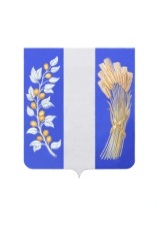 АДМИНИСТРАЦИЯ МУНИЦИПАЛЬНОГО ОБРАЗОВАНИЯ «БИЧУРСКИЙ РАЙОН» РЕСПУБЛИКИ БУРЯТИЯБУРЯАД УЛАСАЙ «БЭШҮҮРЭЙ АЙМАГ» ГЭҺЭН НЮТАГАЙ ЗАСАГАЙ БАЙГУУЛАМЖЫН ЗАХИРГААНПОСТАНОВЛЕНИЕ    25 марта 2024                                                                                    №  191с. БичураО внесении изменений в постановление Администрации    муниципального образования «Бичурский район» от 16.12.2021года №664 «Об утверждении муниципальной программы муниципального образования «Бичурский район»«Управление муниципальными финансами и муниципальным долгом»В соответствии с решением Совета депутатов муниципального образования «Бичурский район» от 27.12.2023 г. № 35 «О бюджете муниципального образования «Бичурский район» на 2024 года и плановый период 2025 и 2026 годов и руководствуясь Порядком разработки, реализации и оценки эффективности муниципальных программ муниципального образования «Бичурский район», утвержденного постановлением Муниципального казенного учреждения Администрация муниципального образования «Бичурский район» Республики Бурятия от 10.04.2017 г. № 12,    Администрация муниципального образования «Бичурский район» РБ постановляет:                                                                                                                                                                                                                                                                                                                                                                     Утвердить прилагаемые изменения, которые вносятся в постановление МКУ Администрация муниципального образования «Бичурский район» от 16.12.2021 №664 «Об утверждении муниципальной программы муниципального образования «Бичурский район» «Управление муниципальными финансами и муниципальным долгом» (в ред. от 04.04.2022 №146, от 03.03.2023 №136, от 29.09.2023 №614). Опубликовать (обнародовать) настоящее постановление в районной газете «Бичурский хлебороб», на информационных стендах  Администрация МО «Бичурский район» РБ и разместить на официальном сайте муниципального образования «Бичурский район» в сети Интернет. 3.   Настоящее постановление вступает в силу со дня его официального опубликования (обнародования).4. Контроль за исполнением настоящего постановления возложить на заместителя руководителя Администрация МО «Бичурский район» РБ по финансово -экономическим вопросам Савельеву М.П.Врио Главы Бичурского МР РБ                                                М.П. СавельеваПодготовлено Муниципальным учреждением финансовое управление Администрации МО «Бичурский район» Панькова Г.И. 8(30133)41934ПриложениеУТВЕРЖДЕНО  Постановлением  Администрации МО «Бичурский район» от «» марта 2024г. №                 ИЗМЕНЕНИЯ,которые вносятся в постановление МКУ Администрация  муниципального образования «Бичурский район»от 16.12.2021 года № 664« Об утверждении муниципальной  программы муниципального образования «Бичурский район»«Управление муниципальными финансами и муниципальным долгом»Приложение к постановлению МКУ Администрация  муниципального образования «Бичурский район» от 16.12.2021 года  № 664 « Об утверждении муниципальной  программы муниципального образования «Бичурский район» «Управление муниципальными финансами и муниципальным долгом» (в ред. от 04.04.2022 №146, от 03.03.2023 №136, от 29.09.2023 №614), изложить в следующей редакции:  Приложение к Постановлению Администрации МО «Бичурский район» от «29»сентября 2023г. №614МУНИЦИПАЛЬНАЯ ПРОГРАММАМУНИЦИПАЛЬНОГО ОБРАЗОВАНИЯ «БИЧУРСКИЙ РАЙОН» «УПРАВЛЕНИЕ МУНИЦИПАЛЬНЫМИ ФИНАНСАМИ ИМУНИЦИПАЛЬНЫМ ДОЛГОМ"ПАСПОРТ ПРОГРАММЫ*справочно, подлежит корректировке1. Характеристика текущего состояния, основные проблемы, анализ основных показателей Устойчивая система муниципальных финансов является одним из важнейших факторов эффективного функционирования муниципального управления и имеет ключевое значение для долгосрочного устойчивого развития района, повышения качества жизни населения.За последние годы в муниципальном образовании «Бичурский район» осуществлен целый ряд мероприятий, направленных на совершенствование системы управления муниципальными финансами.       В настоящее время на территории Российской Федерации проводится масштабная бюджетная реформа. Это выразилось в совершенствовании существующей нормативно-правовой базы, разработке и внедрении новых подходов в осуществлении бюджетного процесса. Муниципальное образование «Бичурский район» принимает активное участие в реализации бюджетной реформы. В рамках деятельности по реформированию муниципальных финансов осуществлены меры по внедрению принципов бюджетирования, ориентированного на результат, расширению сферы применения программно-целевых методов, изменению правовой формы бюджетных учреждений, автоматизации бюджетного процесса. При этом существует потребность в продолжение реализации отдельных направлений бюджетной реформы. Необходимо акцентировать работу по следующим направлениям:- обеспечение темпов роста по налоговым доходам бюджета;- формирование и исполнение бюджета на основе муниципальных программ;- повышение качества финансового менеджмента главных распорядителей бюджетных средств;- осуществление муниципального финансового контроля.     В настоящее время нормативными правовыми актами муниципального образования «Бичурский район» закреплены процедуры работы с докладами о результатах и основных направлениях деятельности, ведомственными целевыми программами, муниципальными заданиями. Составляются и ведутся реестры расходных обязательств.Благодаря переходу с 2011 года от годового составления и утверждения бюджета муниципального образования «Бичурский район»  к среднесрочному бюджету на очередной финансовый год и плановый период, обеспечивается преемственность и предсказуемость бюджетной политики, повышение устойчивости бюджетной системы при различных сценариях социально-экономического развития района, долгосрочная сбалансированность и устойчивость бюджета муниципального образования «Бичурский район», обоснованность планирования бюджетных расходов.В целях выполнения бюджетных обязательств муниципальное учреждение финансовое управление постоянно отслеживает ход исполнения бюджета муниципального образования «Бичурский район» с целью своевременного прогнозирования кассовых разрывов и принятия мер по их ликвидации. Это гарантирует стабильное финансирование текущих расходов бюджета, своевременное и полное выполнение принятых обязательств.В районе введены формализованные методики распределения межбюджетных трансфертов бюджетам сельских поселений. В соответствии с концепцией межбюджетных отношений и организации бюджетного процесса в муниципальных образованиях и сельских поселениях утвержден порядок и определяются приоритетные направления софинансирования расходных обязательств муниципальных образований.В полном объеме и с соблюдением установленных сроков осуществлен переход на новые правовые механизмы деятельности муниципальных учреждений, установленные Федеральным законом от 08.05.2010 N 83-ФЗ "О внесении изменений в отдельные законодательные акты Российской Федерации в связи с совершенствованием правового положения государственных (муниципальных) учреждений".Политика в области управления муниципальным долгом была направлена на минимизацию долговых обязательств бюджета муниципального образования «Бичурский район» и расходов на обслуживание муниципального долга, что позволяло на протяжении последних нескольких лет сохранять объем муниципального долга муниципального образования «Бичурский район» на низком уровне. В 2020 году  муниципальное образование «Бичурский район» впервые, начиная с 2010 года не привлекло заемные средства на покрытие временного дефицита бюджетных средств, за исключением привлечения средств на  частичное покрытие дефицита бюджета МО «Бичурский район», в части осуществления мероприятий, связанных с предупреждением чрезвычайных ситуаций, которые могут привести к нарушению функционирования систем жизнеобеспечения населения. Снижение объема муниципального долга муниципального образования «Бичурский район»,  обусловлено увеличением объемов поступлений собственных средств местного бюджета и объемов безвозмездных поступлений из средств республиканского бюджета в виде субсидии на обеспечение сбалансированности местных бюджетов по социально значимым и первоочередным расходам,   что имеет положительный результат при  снижении долговой нагрузки на местный бюджет. Муниципальная  программа содержит особые расходы - расходы на обслуживание муниципального долга муниципального образования «Бичурский район», которые определяются объемом и структурой долговых обязательств муниципального образования «Бичурский район», не могут перераспределяться внутри муниципальной программы, не имеют прямого влияния на достижение ее целей. Объем расходов на обслуживание долговых обязательств муниципального образования «Бичурский район» зависит от сценариев бюджетной политики и соответственно долговой политики муниципального образования «Бичурский район».По итогам оценки качества управления муниципальными финансами за последние три года, муниципальному образованию «Бичурский район» присвоена II степень качества, соответствующая надлежащему уровню.2. Основные цели и задачи муниципальной программыВ соответствии с Концепцией социально-экономического развития муниципального образования «Бичурский район» до 2030 года стратегической целью социально-экономического развития является достижение высокого уровня и качества жизни населения, основанного на опережающих темпах инновационного экономического роста.Достижение стратегической цели предполагает выход муниципального образования «Бичурский район» на качественно новый уровень развития, который будет характеризоваться устойчиво растущей экономикой, эффективным управлением, увеличением числа обеспеченных жителей, стабильными социальными и политическими отношениями.При этом основной целью бюджетной политики, определенной Концепцией социально-экономического развития муниципального образования «Бичурский район» на 2022 - 2024 годы, является обеспечение устойчивости и сбалансированности бюджета Муниципального образования «Бичурский район» на основе стабильного функционирования бюджетной системы, повышения качества финансового менеджмента участников бюджетного процесса и достижения высокой эффективности муниципальных расходов с соблюдением бюджетных ограничений, установленных бюджетным законодательством и соглашениями о получении бюджетных кредитов из республиканского бюджета.В соответствии с указанными приоритетами социально-экономического развития муниципального образования «Бичурский район» выделена следующая цель Муниципальной программы - повышение эффективности и качества управления муниципальными финансами и муниципальным долгом муниципального образования «Бичурский район».Для достижения цели определены следующие задачи Муниципальной программы:- увеличение доли собственных доходов консолидированного бюджета МО «Бичурский район».-    повышение качества управления муниципальными финансами.         -    обеспечение эффективного управления муниципальным долгом муниципального образования «Бичурский район».3. Целевые индикаторы муниципальной программыТаблица 1Индикаторы (показатели) Муниципальной программымуниципального образования «Бичурский район»«Управление муниципальными финансами и муниципальным долгом»--------------------------------<*> Прогнозные значения показателей.4. Ресурсное обеспечение муниципальной программы Динамика расходов бюджета МО «Бичурский район» на весь период реализации Муниципальной программы сформирована с учетом положений действующих нормативных правовых актов, утвержденных МКУ Администрацией МО «Бичурский район»  и Советом депутатов МО «Бичурский район».Финансовое обеспечение реализации Муниципальной программы в части расходных обязательств МО «Бичурский район» осуществляется за счет бюджетных ассигнований бюджета МО «Бичурский район». Распределение бюджетных ассигнований на реализацию муниципальной программы утверждается решением совета депутатов МО «Бичурский район» о бюджете на очередной финансовый год и плановый период.Таблица 2 Ресурсное обеспечение Муниципальной программы муниципального образования «Бичурский район»«Управление муниципальными финансами и муниципальным долгом» (Тыс.руб.)<*>- справочно подлежит корректировке5. Описание мер правового регулированияВ рамках Муниципальной программы предусматривается совершенствование нормативной правовой базы бюджетного планирования с учетом изменений в бюджетном законодательстве Российской Федерации, в том числе по переходу на формирование модельного бюджета муниципального образования «Бичурский район»  исходя из принятых муниципальных программ муниципального образования «Бичурский район», повышению эффективности использования бюджетных средств и направлению их на решение приоритетных задач социально-экономического развития и оптимизации муниципального долга муниципального образования «Бичурский район». Кроме того, планируется реализация мер по развитию нормативно-правовой и организационной базы регулирования межбюджетных отношений, повышения доступности и качества муниципальных услуг, внедрения муниципальных заданий, расширения самостоятельности и ответственности учреждений за их выполнение.Таблица 3Правовое регулирование Муниципальной программы муниципального образования «Бичурский район»6. Срок реализации муниципальной программыРеализация  муниципальной программы «Управление муниципальными финансами и муниципальным долгом» предусмотрена на период   2022 -2030 годы.7.  Перечень подпрограмм и основных мероприятий муниципальной программыТаблица 48. Оценка эффективности муниципальной программыОценка эффективности реализации муниципальной программы осуществляется в целях контроля за ходом реализации и своевременного принятия мер по повышению эффективности и расходования средств на их реализацию.Методика оценки эффективности реализации муниципальных программ (далее - Методика оценки) определяет правила проведения оценки эффективности реализации муниципальных программ.Оценка эффективности реализации муниципальной программы производится ответственным исполнителем до 1 марта года, следующего за отчетным.Ответственный исполнитель в соответствии с Методикой оценки определяет оценку эффективности реализации муниципальной программы, подпрограммы, на основании которой определяется качественное значение оценки муниципальной программы, подпрограммы: высокоэффективная, эффективная, низкоэффективная, неэффективная. Методика оценки эффективности муниципальной программы производится с учетом специфики муниципальной программы (исходя из целевой, отраслевой направленности муниципальной программы).Оценка эффективности реализации муниципальной программы должна проводиться на основе анализа и сопоставления целевых индикаторов муниципальной программы, а также выполнения поставленных целей. Оценка эффективности реализации муниципальной программы по целям настоящей муниципальной программы определяется по формуле:         Tfi    Ei = --- x 100,%, где:         TNiEi - эффективность реализации i-го целевого индикатора (показателя результатов муниципальной программы (процентов);Tfi - фактический показатель (индикатор), отражающий реализацию i-й цели муниципальной программы;TNi - целевой показатель (индикатор), отражающий реализацию i-й цели, предусмотренный муниципальной программой.Оценка эффективности реализации муниципальной программы определяется по формуле:         n        SUM Ei        i=1    E = ------: 100, где:          nE - эффективность реализации муниципальной программы (коэффициентов);n - количество показателей (индикаторов) муниципальной программы.     При достижении значения i-го целевого индикатора ниже 100%, имеющего положительную качественную характеристику выполнения индикатора, коэффициент   эффективности реализации муниципальной программы (Еi) рассчитывается, как разница между базовым процентом (100) и полученным значением, увеличенным на стопроцентное исполнение(100).     При достижении значения i-го целевого индикатора выше 100%, имеющего отрицательную качественную характеристику выполнения индикатора, коэффициент   эффективности реализации муниципальной программы (Еi) рассчитывается, как разница между базовым процентом (100) и полученным   приростом базового значения.     По итогам проведения  оценки  эффективности реализации муниципальной программы дается качественная оценка эффективности реализации муниципальной программы:Качественная оценка эффективности реализации муниципальной программыПриложение  №1к муниципальной программемуниципального образования «Бичурский район»«Управление муниципальными финансами и муниципальным долгом»Подпрограмма №1 "Управление муниципальным долгом"Паспорт подпрограммы 1. Характеристика текущего состояния, основные проблемы, анализ основных показателей Политика в области управления муниципальным долгом является неотъемлемой частью политики управления муниципальными финансами муниципального образования «Бичурский район». Проведение эффективной долговой политики способствует организации своевременного финансирования социально значимых и инвестиционных расходов бюджета района. Такая политика характеризуется не только отсутствием просроченных долговых обязательств, но также гибкостью и прозрачностью системы управления муниципальным долгом, публичностью его состояния.Уровень долговой нагрузки на районный бюджет до 2019 года находился на достаточно высоком уровне, что имело депрессивное воздействие на экономику района, ставя местный бюджет в зависимость от долговой ситуации. За последние три года расходы по обслуживанию муниципального долга составили менее 27,7 тыс. руб. В 2021 году  в бюджете муниципального образования «Бичурский район» впервые,  начиная с 2010 года не запланированы расходы на обслуживание муниципального долга, ввиду отсутствия привлеченных заемных средств  на покрытие временного дефицита бюджетных средств, за исключением привлечения средств на  частичное покрытие дефицита бюджета МО «Бичурский район», в части осуществления мероприятий, связанных с предупреждением чрезвычайных ситуаций, которые могут привести к нарушению функционирования систем жизнеобеспечения населения, с  процентной ставкой за пользование средствами бюджетного кредита из   республиканского бюджета составляет 0,0% годовых.Снижение объема муниципального долга муниципального образования «Бичурский район»,  обусловлено увеличением объемов поступлений собственных средств местного бюджета и объемов безвозмездных поступлений из средств республиканского бюджета в виде субсидии на обеспечение сбалансированности местных бюджетов по социально значимым и первоочередным расходам,   что имеет положительный результат при  снижении долговой нагрузки на местный бюджет. Облегчение долговой зависимости позволит перенаправить ресурсы на решение наиболее важных вопросов местного значения.Кроме того, в условиях экономических и финансовых кризисов риски, связанные с управлением муниципальным долгом, возрастают, что связано с рисками сокращения поступлений доходов, прежде всего налоговых, в бюджетную систему Российской Федерации. В связи с этим, в ближайшие несколько лет важно обеспечить сохранение сбалансированной долговой нагрузки на бюджет муниципального образования «Бичурский район», а для этого соблюдать устанавливаемые законодательством Российской Федерации ограничения по объему муниципального долга муниципального образования «Бичурский район».Долговая политика муниципального образования «Бичурский район» в период 2022 - 2030 годов будет направлена на обеспечение финансирования дефицита районного бюджета, своевременное и в полном объеме исполнение обязательств, как по погашению долговых обязательств, так и их обслуживанию, и минимизацию стоимости обслуживания долговых обязательств муниципального образования «Бичурский район». Для этого предусматривается осуществление ряда мероприятий, направленных на оптимизацию структуры муниципального долга муниципального образования «Бичурский район», а также на повышение прозрачности долговой политики и укрепление репутации муниципального образования «Бичурский район» как надежного заемщика. Для этого будет организовано планирование объема и структуры муниципального долга с учетом рыночной конъюнктуры, регулярное размещение информации о муниципальном долге муниципального образования «Бичурский район» в информационно-телекоммуникационной сети Интернет.При наличии лимитов на предоставление бюджетных кредитов из бюджета Республики Бурятия данный источник привлечения заемных средств будет являться приоритетным. Несмотря на то, что в целом уровень долговых обязательств муниципального образования «Бичурский район» является относительно безопасным, но в то же время требует постоянного внимания. 2. Основные цели и задачи подпрограммы.Цель подпрограммы - эффективное управление муниципальным долгом муниципального образования «Бичурский район». Достижение указанной цели подразумевает осуществление муниципальных заимствований для обеспечения финансирования дефицита бюджета муниципального образования «Бичурский район» и формирования благоприятных условий для экономического развития Бичурского района, а также полное и своевременное исполнение всех обязательств по муниципальному долгу муниципального образования «Бичурский район».Достижение указанной цели обеспечивается за счет решения следующих задач подпрограммы:- совершенствование механизмов управления муниципальным долгом муниципального образования «Бичурский район»;- обслуживание муниципального долга муниципального образования «Бичурский район». Реализация подпрограммы позволит обеспечить сбалансированность бюджета муниципального образования «Бичурский район» путем привлечения бюджетных кредитов для финансирования дефицита местного бюджета, оптимизировать структуру и объем расходов на обслуживание муниципального долга, своевременно и в полном объеме осуществлять обслуживание муниципального долга.Управление муниципальным долгом планируется осуществлять таким образом, чтобы объем расходов на обслуживание муниципального долга не превышал 0,5% от общего объема расходов бюджета муниципального образования «Бичурский район» (без учета расходов, осуществляемых за счет субвенций) в соответствующем финансовом году в течение всего периода реализации Муниципальной программы. При этом будет обеспечено соблюдение ограничений по объему муниципального долга и объему расходов на обслуживание муниципального долга, установленных Бюджетным кодексом Российской Федерации.3. Целевые индикаторы подпрограммы--------------------------------<*> Прогнозные значения показателей.4. Ресурсное обеспечение мероприятий подпрограммы (Тыс.руб.)5. Перечень основных мероприятий подпрограммы Мероприятие 1. Обслуживание муниципального долга муниципального образования «Бичурский район».Данное мероприятие призвано обеспечить экономически обоснованную стоимость обслуживания муниципального долга МО «Бичурский район». Планирование расходов на обслуживание муниципального долга будет осуществляться с учетом необходимости своевременного и полного исполнения обязательств МО «Бичурский район». Выплата процентных платежей по муниципальному догу и оплата услуг, связанных с размещением муниципального долга, будут обеспечивать своевременное и полное исполнение обязательств по обслуживанию муниципального долга муниципального образования «Бичурский район».Мероприятие 2. Повышение прозрачности в сфере управления муниципальным долгом и укрепление репутации муниципального образования «Бичурский район» как надежного заемщика.Для повышения прозрачности в сфере управления муниципальным долгом будет осуществляться регулярная публикация информации о состоянии долговых обязательств муниципального образования «Бичурский район» на официальном сайте Администрации муниципального образования «Бичурский район» в сети Интернет.Мероприятие 3. Эффективное планирование объема и структуры муниципального долга.Планирование объемов вновь принимаемых долговых обязательств, расходов на обслуживание муниципального долга будет осуществляться в соответствии с решением Совета депутатов МО «Бичурский район» на очередной финансовый год (очередной финансовый год и плановый период) с учетом положений Бюджетного кодекса Российской Федерации. При этом будет осуществляться выбор долговых инструментов, отвечающий требованиям минимизации рисков долговой политики и стоимости муниципальных заимствований. По результатам планирования будут формироваться:- программа муниципальных внутренних заимствований муниципального образования «Бичурский район» на очередной финансовый год (очередной финансовый год и плановый период);- программа муниципальных гарантий муниципального образования «Бичурский район». Планирование расходов на обслуживание муниципального долга будет осуществляться с учетом необходимости своевременного и полного осуществления таких расходов.На регулярной основе будут разрабатываться предложения по совершенствованию структуры муниципального долга и оптимизации расходов по его обслуживанию.Также будет осуществляться мониторинг соблюдения муниципальным образованием «Бичурский район» предельных параметров по объему муниципального долга (в том числе по муниципальным гарантиям) и по объему расходов на обслуживание муниципального долга, предусмотренных Бюджетным кодексом Российской Федерации и решениями о бюджетах.Приложение  №2к муниципальной программемуниципального образования «Бичурский район»«Управление муниципальными финансами и муниципальным долгом»Подпрограмма   №2«Повышение качества управления муниципальными финансами»Паспорт подпрограммы 1. Характеристика текущего состояния, основные проблемы, анализ основных показателейПовышение качества управления муниципальными финансами невозможно без обеспечения сбалансированности бюджета МО «Бичурский район». Устойчивость и сбалансированность являются основными показателями качества состояния и перспектив развития бюджетной системы.Необходимыми условиями устойчивости бюджетной системы являются точность прогнозирования доходов бюджета МО «Бичурский район», соответствие расходных обязательств полномочиям и функциям органов местного самоуправления, повышение эффективности бюджетных расходов бюджета          МО «Бичурский район», использование подходов корпоративного финансового менеджмента к управлению муниципальными финансами.Для повышения устойчивости бюджетной системы в МО «Бичурский район» проведена работа по развитию доходной базы, удлинению горизонта бюджетного планирования, формированию нормативно-правовой и организационной базы регулирования бюджетных отношений, автоматизации бюджетного процесса, ведению реестра расходных обязательств, исполнению бюджета по казначейской системе, созданию системы муниципального финансового менеджмента.Меры бюджетного реформирования, осуществляемые в последние несколько лет, позволили установить четкий, регламентированный характер бюджетного процесса.В целях программно-целевого метода формирования бюджета МО «Бичурский район» приняты правовые акты.Несмотря на проведенную работу по реформированию бюджетной системы в целом, следует отметить, что не все инструменты, влияющие на качественное улучшение управления финансовыми ресурсами бюджета, работают в полную силу. На сегодняшний день остается ряд существенных недостатков, таких как:-неудовлетворительное качество финансового менеджмента, осуществляемого главными распорядителями средств бюджета МО "Бичурский район", которое выражается, в частности, в ежегодном наличии остатков средств на конец года на счетах главных распорядителей (распорядителей) и получателей бюджетных средств бюджета МО "Бичурский район";- отсутствие комплексной системы автоматизированного управления бюджетным процессом.Устранение существующих недостатков возможно в рамках данной подпрограммы путем реализации основных мероприятий, направленных на совершенствование бюджетного процесса. В целом реализация подпрограммы окажет положительное влияние на функционирование всей бюджетной системы МО "Бичурский район": будут обеспечены рост бюджетного потенциала, долгосрочная устойчивость и сбалансированность бюджетной системы, что приведет к расширению возможностей бюджета МО "Бичурский район" для активного развития общественной инфраструктуры и повышения качества жизни населения.2. Основные цели и задачиЦель подпрограммы - обеспечение условий для эффективного использования средств бюджета МО "Бичурский район". Достижение указанной цели подразумевает организацию исполнения бюджета МО "Бичурский район" в соответствии с требованиями бюджетного законодательства, повышение эффективности планирования и расходования средств бюджета МО "Бичурский район", организацию муниципального финансового контроля, совершенствование нормативной правовой базы бюджетного процесса.Достижение указанной цели обеспечивается за счет решения следующих задач подпрограммы:Задача 1. Совершенствование бюджетного процесса.Для решения данной задачи предусмотрены следующие основные мероприятия:-соблюдение равномерности исполнения показателей кассового плана бюджета МО «Бичурский район»;-анализ причин отнесения платежей к невыясненным поступлениям; -обеспечение  открытости  и  прозрачности  управления общественнымиФинансами.Задача 2. Обеспечение внутреннего муниципального финансового контроля и контроля в сфере закупок.Для решения данной задачи предусмотрены следующие основные мероприятия:-организация и осуществление внутреннего муниципального финансового контроля;-организация и осуществление контроля за соблюдением законодательства о контрактной системе в сфере закупок.Реализация подпрограммы позволит обеспечить своевременное исполнение расходных обязательств МО «Бичурский район», повышение эффективности планирования и расходования средств бюджета МО «Бичурский район».3. Целевые индикаторы подпрограммы--------------------------------<*> Прогнозные значения показателей.4. Ресурсное обеспечение мероприятий подпрограммы   (Тыс.руб.)5. Перечень основных мероприятий подпрограммы Мероприятие 1. Соблюдение равномерности исполнения показателей кассового плана бюджета МО «Бичурский район».Одним из инструментов повышения качества планирования и исполнения бюджета является формирование, утверждение и ведение кассового плана, предусматривающего составление главными администраторами доходов бюджета, главными администраторами источников финансирования дефицита бюджета и главными распорядителями бюджетных средств помесячного распределения прогноза кассовых поступлений и кассовых выплат из бюджета. Составление и ведение кассового плана республиканского бюджета наряду со сводной бюджетной росписью, лимитами бюджетных обязательств и объемами финансирования является основой обеспечения стабильности исполнения республиканского бюджета, позволяет прогнозировать и исключить возможность возникновения кассовых разрывов при исполнении республиканского бюджета. При возникновении временных кассовых разрывов могут привлекаться бюджетные кредиты из федерального бюджета.В целях обеспечения эффективной организации кассового исполнения республиканского бюджета посредством ведения кассового плана главным администраторам доходов бюджета, главным администраторам источников финансирования дефицита бюджета, главным распорядителям бюджетных средств необходимо повысить качество планирования и помесячного распределения кассовых поступлений и кассовых выплат из бюджета, усилить ответственность за соблюдение показателей кассового плана.При этом главным распорядителям бюджетных средств следует обеспечить равномерность планирования и исполнения расходов бюджета МО «Бичурский район».Качественное составление и ведение кассового плана бюджета МО «Бичурский район» будет способствовать повышению качества управления муниципальными финансами бюджета МО «Бичурский район», эффективности использования средств бюджета МО «Бичурский район».Мероприятие 2. Анализ причин отнесения платежей к невыясненным поступлениям.В рамках данного мероприятия будет проводиться разъяснительная работа с администраторами доходов, в результате которой планируется снижение среднегодового уровня невыясненных поступлений в объеме налоговых и неналоговых поступлений.Мероприятие 3. Обеспечение открытости и прозрачности управления общественными финансами.Одним из важнейших аспектов управления муниципальными финансами является обеспечение открытости бюджета и бюджетного процесса для общества. Доступность и прозрачность ведет к пониманию основных целей, задач и ориентиров бюджетной политики. Становятся видны как результаты, так и расходы бюджета, направленные на их достижение. Бюджетные данные считаются общедоступными, если их можно гарантированно найти и ознакомиться с их содержанием в заранее известное время, потратив заранее известные (небольшие) ресурсы. Самый простой и экономичный способ сделать документы общедоступными - разместить их в открытом доступе в сети Интернет. Использование Интернета в качестве канала раскрытия информации органами государственной власти предусмотрено статьей 7 Федерального закона от 9 февраля 2009 г. N 8-ФЗ "Об обеспечении доступа к информации о деятельности государственных органов и органов местного самоуправления".Общедоступные бюджетные данные должны давать всестороннюю картину бюджетной деятельности муниципального сектора. Этот принцип предполагает размещение бюджетных данных с учетом:а) всех финансовых потоков, в том числе формируемых и используемых через государственные внебюджетные фонды;б) всех муниципальных организаций, которые принадлежат органам местного самоуправления или находятся под их контролем;в) налоговых льгот (налоговых расходов).Общедоступные бюджетные данные должны быть понятны и удобны для использования потребителям (пользователям информацией) с различным уровнем компетенции, включая законодателей, государственных и муниципальных служащих и граждан.Все граждане должны иметь возможность выносить и выражать свои суждения по вопросам муниципальных бюджетов, в индивидуальном порядке или коллективно. Это особенно важно для проекта бюджета, который следует представлять в открытом доступе до его принятия законодательной властью.Мероприятие 4. Организация и осуществление внутреннего муниципального финансового контроля.В 2013 году на уровне Российской Федерации приняты два федеральных закона, регулирующие вопросы внутреннего муниципального финансового контроля:- от 05.04.2013 N 44-ФЗ "О контрактной системе в сфере закупок товаров, работ, услуг для обеспечения государственных и муниципальных нужд";- от 23.07.2013 N 252-ФЗ "О внесении изменений в Бюджетный кодекс Российской Федерации и отдельные законодательные акты Российской Федерации".В связи с этим с 2013 года МУ финансовое управление Администрации МО «Бичурский район» продолжает проводится определенная работа по приведению в соответствие с федеральным законодательством нормативно-правовых актов Администрации МО «Бичурский район», направленных на реализацию полномочий по осуществлению внутреннего муниципального финансового контроля.МУ финансовое управление Администрации МО «Бичурский район» как уполномоченный орган внутреннего муниципального финансового контроля МО «Бичурский район» осуществляет контроль за:- соблюдением бюджетного законодательства Российской Федерации и иных нормативных правовых актов, регулирующих бюджетные правоотношения;- полнотой и достоверностью отчетности о реализации муниципальных программ, в том числе отчетности об исполнении муниципальных заданий;- соблюдением правил нормирования в сфере закупок;- обоснованием начальной (максимальной) цены контракта, цены контракта, заключаемого с единственным поставщиком (подрядчиком, исполнителем), включенной в план-график;- применением заказчиком мер ответственности и совершения иных действий в случае нарушения поставщиком (подрядчиком, исполнителем) условий контракта;- соответствием поставленного товара, выполненной работы (ее результата) или оказанной услуги условиям контракта;- соответствием использования поставленного товара, выполненной работы (ее результата) или оказанной услуги целям осуществления закупки.Мероприятие 5. Организация и осуществление контроля за соблюдением законодательства о контрактной системе в сфере закупок.Федеральный закон от 05.04.2013 N 44-ФЗ "О контрактной системе в сфере закупок товаров, работ, услуг для обеспечения государственных и муниципальных нужд" расширил сферы контроля, в связи, с чем существенно возросли роль и значимость контроля.Контроль в сфере закупок как важная часть бюджетного процесса должен обеспечивать эффективность и результативность осуществления закупок, а также достижение целей закупок.В связи с вступлением в силу вышеназванного Закона приоритетом политики в сфере реализации подпрограммы является совершенствование организации и осуществления контроля в сфере закупок, а также создание надлежащих правовых и организационных условий, позволяющих эффективно контролировать закупки, в рамках полномочий МУ финансовое управление Администрации МО «Бичурский район».Контроль в сфере закупок осуществляется в том числе путем проведения плановых проверок в отношении заказчиков, контрактных служб, контрактных управляющих, комиссий по осуществлению закупок и их членов, уполномоченных органов, уполномоченных учреждений при осуществлении закупок для обеспечения нужд МО «Бичурский район», в отношении специализированных организаций, выполняющих отдельные полномочия в рамках осуществления закупок для обеспечения нужд МО «Бичурский район».Порядок проведения плановых контрольных мероприятий установлен в административных регламентах МУ финансовое управление Администрации МО «Бичурский район» по осуществлению контроля за соблюдением законодательства Российской Федерации и иных нормативных правовых актов о контрактной системе в сфере закупок товаров, работ, услуг для обеспечения государственных и муниципальных нужд.В рамках данного мероприятия обеспечивается:- формирование планов проверок соблюдения законодательства о контрактной системе в сфере закупок;- осуществление мероприятий по подготовке к проведению плановых проверок;- проведение плановых проверок;- оформление актов проверки;- выдача предписаний об устранении нарушений законодательства о контрактной системе в сфере закупок, в том числе об аннулировании определения поставщиков (подрядчиков, исполнителей), осуществление контроля за их исполнением;- возбуждение административного производства по фактам нарушений законодательства о контрактной системе в сфере закупок, установленных в ходе проведения проверок;- рассмотрение дел об административных правонарушениях в сфере осуществления закупок.Выполнение вышеуказанного комплекса мероприятий обеспечит соблюдение требований законодательства о контрактной системе в сфере закупок в части осуществления контроля в сфере закупок и будет способствовать предупреждению нарушений в указанной сфере в будущем.Оценка результата работы по данному мероприятию осуществляется по следующему показателю:- доля закупок, в которых выявлены нарушения законодательства о контрактной системе в сфере закупок, к общему количеству проверенных закупок.Наименование  Муниципальной программы     «Управление муниципальными финансами и муниципальным долгом» (далее – муниципальная программа)«Управление муниципальными финансами и муниципальным долгом» (далее – муниципальная программа)«Управление муниципальными финансами и муниципальным долгом» (далее – муниципальная программа)«Управление муниципальными финансами и муниципальным долгом» (далее – муниципальная программа)«Управление муниципальными финансами и муниципальным долгом» (далее – муниципальная программа)Ответственный исполнитель муниципальной программыМуниципальное учреждение финансовое управление Администрации муниципального образования «Бичурский район»Муниципальное учреждение финансовое управление Администрации муниципального образования «Бичурский район»Муниципальное учреждение финансовое управление Администрации муниципального образования «Бичурский район»Муниципальное учреждение финансовое управление Администрации муниципального образования «Бичурский район»Муниципальное учреждение финансовое управление Администрации муниципального образования «Бичурский район»Соисполнители муниципальной программыСтруктурные подразделения МКУ Администрация муниципального образования «Бичурский район»Структурные подразделения МКУ Администрация муниципального образования «Бичурский район»Структурные подразделения МКУ Администрация муниципального образования «Бичурский район»Структурные подразделения МКУ Администрация муниципального образования «Бичурский район»Структурные подразделения МКУ Администрация муниципального образования «Бичурский район»Подпрограммы муниципальной программы1. Управление муниципальным долгом.2. Повышение качества управления муниципальными финансами.1. Управление муниципальным долгом.2. Повышение качества управления муниципальными финансами.1. Управление муниципальным долгом.2. Повышение качества управления муниципальными финансами.1. Управление муниципальным долгом.2. Повышение качества управления муниципальными финансами.1. Управление муниципальным долгом.2. Повышение качества управления муниципальными финансами.Цель  и задачи муниципальной программыПовышение эффективности и качества управления муниципальными финансами и муниципальным долгом муниципального образования «Бичурский район» 1. Увеличение доли собственных доходов консолидированного бюджета МО «Бичурский район».2. Повышение качества управления муниципальными финансами.3.Обеспечение эффективного управления муниципальным долгом муниципального образования «Бичурский район».Повышение эффективности и качества управления муниципальными финансами и муниципальным долгом муниципального образования «Бичурский район» 1. Увеличение доли собственных доходов консолидированного бюджета МО «Бичурский район».2. Повышение качества управления муниципальными финансами.3.Обеспечение эффективного управления муниципальным долгом муниципального образования «Бичурский район».Повышение эффективности и качества управления муниципальными финансами и муниципальным долгом муниципального образования «Бичурский район» 1. Увеличение доли собственных доходов консолидированного бюджета МО «Бичурский район».2. Повышение качества управления муниципальными финансами.3.Обеспечение эффективного управления муниципальным долгом муниципального образования «Бичурский район».Повышение эффективности и качества управления муниципальными финансами и муниципальным долгом муниципального образования «Бичурский район» 1. Увеличение доли собственных доходов консолидированного бюджета МО «Бичурский район».2. Повышение качества управления муниципальными финансами.3.Обеспечение эффективного управления муниципальным долгом муниципального образования «Бичурский район».Повышение эффективности и качества управления муниципальными финансами и муниципальным долгом муниципального образования «Бичурский район» 1. Увеличение доли собственных доходов консолидированного бюджета МО «Бичурский район».2. Повышение качества управления муниципальными финансами.3.Обеспечение эффективного управления муниципальным долгом муниципального образования «Бичурский район».Целевые индикаторы муниципальной программы 1. Степень качества управления муниципальными финансами  МО «Бичурский район» в рейтинге качества управления муниципальными финансами в Республики Бурятия, проводимого Министерством финансов Республики Бурятия.2. Уровень долговой нагрузки на бюджет МО «Бичурский район». 3. Отношение объема муниципального долга МО «Бичурский район» к общему годовому объему доходов бюджета МО «Бичурский район» без учета безвозмездных поступлений в отчетном финансовом году.1. Степень качества управления муниципальными финансами  МО «Бичурский район» в рейтинге качества управления муниципальными финансами в Республики Бурятия, проводимого Министерством финансов Республики Бурятия.2. Уровень долговой нагрузки на бюджет МО «Бичурский район». 3. Отношение объема муниципального долга МО «Бичурский район» к общему годовому объему доходов бюджета МО «Бичурский район» без учета безвозмездных поступлений в отчетном финансовом году.1. Степень качества управления муниципальными финансами  МО «Бичурский район» в рейтинге качества управления муниципальными финансами в Республики Бурятия, проводимого Министерством финансов Республики Бурятия.2. Уровень долговой нагрузки на бюджет МО «Бичурский район». 3. Отношение объема муниципального долга МО «Бичурский район» к общему годовому объему доходов бюджета МО «Бичурский район» без учета безвозмездных поступлений в отчетном финансовом году.1. Степень качества управления муниципальными финансами  МО «Бичурский район» в рейтинге качества управления муниципальными финансами в Республики Бурятия, проводимого Министерством финансов Республики Бурятия.2. Уровень долговой нагрузки на бюджет МО «Бичурский район». 3. Отношение объема муниципального долга МО «Бичурский район» к общему годовому объему доходов бюджета МО «Бичурский район» без учета безвозмездных поступлений в отчетном финансовом году.1. Степень качества управления муниципальными финансами  МО «Бичурский район» в рейтинге качества управления муниципальными финансами в Республики Бурятия, проводимого Министерством финансов Республики Бурятия.2. Уровень долговой нагрузки на бюджет МО «Бичурский район». 3. Отношение объема муниципального долга МО «Бичурский район» к общему годовому объему доходов бюджета МО «Бичурский район» без учета безвозмездных поступлений в отчетном финансовом году.Сроки реализации муниципальной программы2022-2024 – 1 этап2025-2030 – 2 этап2022-2024 – 1 этап2025-2030 – 2 этап2022-2024 – 1 этап2025-2030 – 2 этап2022-2024 – 1 этап2025-2030 – 2 этап2022-2024 – 1 этап2025-2030 – 2 этапОбъемы бюджетных ассигнований муниципальной программыГодыИтого, тыс. рублейФБ, тыс. рублейРБ, тыс. рублейМБ, тыс. рублейОбъемы бюджетных ассигнований муниципальной программы20229,011780,00,09,01178Объемы бюджетных ассигнований муниципальной программы20237,726030,00,07,72603Объемы бюджетных ассигнований муниципальной программы202427,121040,00,027,12104Объемы бюджетных ассигнований муниципальной программы20250,0*0,0*0,0*0,0*Объемы бюджетных ассигнований муниципальной программы20260,0*0,0*0,0*0,0*Объемы бюджетных ассигнований муниципальной программы20270,0*0,0*0,0*0,0*Объемы бюджетных ассигнований муниципальной программы20280,0*0,0*0,0*0,0*Объемы бюджетных ассигнований муниципальной программы20290,0*0,0*0,0*0,0*Объемы бюджетных ассигнований муниципальной программы20300,0*0,0*0,0*0,0*Объемы бюджетных ассигнований муниципальной программыВсего43,858850,00,043,85885Ожидаемые результаты реализации муниципальной программы- к 2030 году:- коэффициент покрытия расходов бюджета МО «Бичурский район» собственными средствами без привлечения заемных средств, - не менее 90%;- доля просроченной кредиторской задолженности в расходах консолидированного бюджета = 0,0 %; 
-  отношение объема муниципального долга МО «Бичурский район» к общему годовому объему доходов консолидированного бюджета МО «Бичурский район» без учета безвозмездных поступлений в отчетном финансовом году - не более 50 %- к 2030 году:- коэффициент покрытия расходов бюджета МО «Бичурский район» собственными средствами без привлечения заемных средств, - не менее 90%;- доля просроченной кредиторской задолженности в расходах консолидированного бюджета = 0,0 %; 
-  отношение объема муниципального долга МО «Бичурский район» к общему годовому объему доходов консолидированного бюджета МО «Бичурский район» без учета безвозмездных поступлений в отчетном финансовом году - не более 50 %- к 2030 году:- коэффициент покрытия расходов бюджета МО «Бичурский район» собственными средствами без привлечения заемных средств, - не менее 90%;- доля просроченной кредиторской задолженности в расходах консолидированного бюджета = 0,0 %; 
-  отношение объема муниципального долга МО «Бичурский район» к общему годовому объему доходов консолидированного бюджета МО «Бичурский район» без учета безвозмездных поступлений в отчетном финансовом году - не более 50 %- к 2030 году:- коэффициент покрытия расходов бюджета МО «Бичурский район» собственными средствами без привлечения заемных средств, - не менее 90%;- доля просроченной кредиторской задолженности в расходах консолидированного бюджета = 0,0 %; 
-  отношение объема муниципального долга МО «Бичурский район» к общему годовому объему доходов консолидированного бюджета МО «Бичурский район» без учета безвозмездных поступлений в отчетном финансовом году - не более 50 %- к 2030 году:- коэффициент покрытия расходов бюджета МО «Бичурский район» собственными средствами без привлечения заемных средств, - не менее 90%;- доля просроченной кредиторской задолженности в расходах консолидированного бюджета = 0,0 %; 
-  отношение объема муниципального долга МО «Бичурский район» к общему годовому объему доходов консолидированного бюджета МО «Бичурский район» без учета безвозмездных поступлений в отчетном финансовом году - не более 50 %Наименование цели (задачи)Nп/пПоказатель (индикатор)Ед. изм.202220232024<*>2025<*>2025<*>2026<*>2026<*>2027<*>2027<*>2028<*>2028<*>2029<*>2029<*>2030<*>2030<*>Порядок расчета индикатораПорядок расчета индикатораМуниципальная программа «Управление муниципальными финансами и муниципальным долгом»Муниципальная программа «Управление муниципальными финансами и муниципальным долгом»Муниципальная программа «Управление муниципальными финансами и муниципальным долгом»Муниципальная программа «Управление муниципальными финансами и муниципальным долгом»Муниципальная программа «Управление муниципальными финансами и муниципальным долгом»Муниципальная программа «Управление муниципальными финансами и муниципальным долгом»Муниципальная программа «Управление муниципальными финансами и муниципальным долгом»Муниципальная программа «Управление муниципальными финансами и муниципальным долгом»Муниципальная программа «Управление муниципальными финансами и муниципальным долгом»Муниципальная программа «Управление муниципальными финансами и муниципальным долгом»Муниципальная программа «Управление муниципальными финансами и муниципальным долгом»Муниципальная программа «Управление муниципальными финансами и муниципальным долгом»Муниципальная программа «Управление муниципальными финансами и муниципальным долгом»Муниципальная программа «Управление муниципальными финансами и муниципальным долгом»Муниципальная программа «Управление муниципальными финансами и муниципальным долгом»Муниципальная программа «Управление муниципальными финансами и муниципальным долгом»Муниципальная программа «Управление муниципальными финансами и муниципальным долгом»Муниципальная программа «Управление муниципальными финансами и муниципальным долгом»Муниципальная программа «Управление муниципальными финансами и муниципальным долгом»Цель:Повышение эффективности и качества управления муниципальными финансами и муниципальным долгом муниципального образования «Бичурский район».Задачи:1. Увеличение доли собственных доходов консолидированного бюджета МО «Бичурский район».2. Повышение качества управления муниципальными финансами.3. Обеспечение эффективного управления муниципальным долгом муниципального образования «Бичурский район».1Степень качества управления  муниципальными финансами  МО «Бичурский район» в рейтинге качества управления муниципальными финансами в Республики Бурятия, проводимого Министерством финансов Республики БурятияМаксим.Степень(max)IIIIIIIIIIIIIIIIIIIIIIIIIIIIIIСтепень качества управления муниципальными финансами МО «Бичурский район» в рейтинге качества управления муниципальными финансами в муниципальных образованиях, проводится Министерством финансов Республики Бурятия и оценивается по результатам мониторинга согласно Приказа Министерства финансов Республики Бурятия от 03.03.2011  № 40.Степень качества управления муниципальными финансами МО «Бичурский район» в рейтинге качества управления муниципальными финансами в муниципальных образованиях, проводится Министерством финансов Республики Бурятия и оценивается по результатам мониторинга согласно Приказа Министерства финансов Республики Бурятия от 03.03.2011  № 40.Цель:Повышение эффективности и качества управления муниципальными финансами и муниципальным долгом муниципального образования «Бичурский район».Задачи:1. Увеличение доли собственных доходов консолидированного бюджета МО «Бичурский район».2. Повышение качества управления муниципальными финансами.3. Обеспечение эффективного управления муниципальным долгом муниципального образования «Бичурский район».2Уровень долговой нагрузки на бюджет МО «Бичурский район»%0,0550,0570,00,00,00,00,00,00,00,00,00,00,00,00,0Отношение годовой сумма платежей по погашению и обслуживанию государственного долга субъекта Российской Федерации (муниципального долга), возникшего по состоянию на 1 января очередного финансового года, без учета платежей, направляемых на досрочное погашение долговых обязательств со сроками погашения после 1 января года, следующего за очередным финансовым годом, к общему объему налоговых и неналоговых доходов бюджета субъекта Российской Федерации (местного бюджета) и дотаций из бюджетов бюджетной системы Российской Федерации"Отношение годовой сумма платежей по погашению и обслуживанию государственного долга субъекта Российской Федерации (муниципального долга), возникшего по состоянию на 1 января очередного финансового года, без учета платежей, направляемых на досрочное погашение долговых обязательств со сроками погашения после 1 января года, следующего за очередным финансовым годом, к общему объему налоговых и неналоговых доходов бюджета субъекта Российской Федерации (местного бюджета) и дотаций из бюджетов бюджетной системы Российской Федерации"Цель:Повышение эффективности и качества управления муниципальными финансами и муниципальным долгом муниципального образования «Бичурский район».Задачи:1. Увеличение доли собственных доходов консолидированного бюджета МО «Бичурский район».2. Повышение качества управления муниципальными финансами.3. Обеспечение эффективного управления муниципальным долгом муниципального образования «Бичурский район».3Отношение объема муниципального долга МО «Бичурский район» к общему годовому объему доходов бюджета МО «Бичурский район» без учета безвозмездных поступлений в отчетном финансовом году%0,0690,0850,00,00,00,00,00,00,00,00,00,00,00,00,0Объем муниципального долга не должен превышать утвержденный решением о местном бюджете на очередной финансовый год и плановый период (очередной финансовый год) общий объем доходов местного бюджета без учета утвержденного объема безвозмездных поступлений и (или) поступлений налоговых доходов по дополнительным нормативам отчислений от налога на доходы физических лиц.Объем муниципального долга не должен превышать утвержденный решением о местном бюджете на очередной финансовый год и плановый период (очередной финансовый год) общий объем доходов местного бюджета без учета утвержденного объема безвозмездных поступлений и (или) поступлений налоговых доходов по дополнительным нормативам отчислений от налога на доходы физических лиц.                           Подпрограмма "Управление муниципальным долгом"                           Подпрограмма "Управление муниципальным долгом"                           Подпрограмма "Управление муниципальным долгом"                           Подпрограмма "Управление муниципальным долгом"                           Подпрограмма "Управление муниципальным долгом"                           Подпрограмма "Управление муниципальным долгом"                           Подпрограмма "Управление муниципальным долгом"                           Подпрограмма "Управление муниципальным долгом"                           Подпрограмма "Управление муниципальным долгом"                           Подпрограмма "Управление муниципальным долгом"                           Подпрограмма "Управление муниципальным долгом"                           Подпрограмма "Управление муниципальным долгом"                           Подпрограмма "Управление муниципальным долгом"                           Подпрограмма "Управление муниципальным долгом"                           Подпрограмма "Управление муниципальным долгом"                           Подпрограмма "Управление муниципальным долгом"                           Подпрограмма "Управление муниципальным долгом"                           Подпрограмма "Управление муниципальным долгом"                           Подпрограмма "Управление муниципальным долгом"                           Подпрограмма "Управление муниципальным долгом"                           Подпрограмма "Управление муниципальным долгом"Цель: Эффективное управление муниципальным долгом муниципального образования «Бичурский район».Задачи:  1.Совершенствование механизмов управления муниципальным долгом муниципального образования «Бичурский район»                   2. Обслуживание муниципального долга муниципального образования «Бичурский район» 4Просроченная задолженность по долговым обязательствам муниципального образования «Бичурский район»руб.0,00,00,00,00,00,00,00,00,00,00,00,00,00,00,00,0Наличие просроченной задолженности по долговым обязательствам муниципального образования «Бичурский район»Цель: Эффективное управление муниципальным долгом муниципального образования «Бичурский район».Задачи:  1.Совершенствование механизмов управления муниципальным долгом муниципального образования «Бичурский район»                   2. Обслуживание муниципального долга муниципального образования «Бичурский район» 5Доля расходов на обслуживание муниципального долга в расходах бюджета муниципального образования «Бичурский район» (без учета расходов, осуществляемых за счет субвенций)%0,00,00080,00,00,00,00,00,00,00,00,00,00,00,00,00,0 Ст.111 БК РФ «Объем расходов на обслуживание государственного долга субъекта Российской Федерации в очередном финансовом году и плановом периоде или муниципального долга в очередном финансовом году (очередном финансовом году и плановом периоде), утвержденный законом (решением) о соответствующем бюджете, по данным отчета об исполнении соответствующего бюджета за отчетный финансовый год не должен превышать 15 процентов объема расходов соответствующего бюджета, за исключением объема расходов, которые осуществляются за счет субвенций, предоставляемых из бюджетов бюджетной системы Российской Федерации»Подпрограмма «Повышение качества управления муниципальными финансами»Подпрограмма «Повышение качества управления муниципальными финансами»Подпрограмма «Повышение качества управления муниципальными финансами»Подпрограмма «Повышение качества управления муниципальными финансами»Подпрограмма «Повышение качества управления муниципальными финансами»Подпрограмма «Повышение качества управления муниципальными финансами»Подпрограмма «Повышение качества управления муниципальными финансами»Подпрограмма «Повышение качества управления муниципальными финансами»Подпрограмма «Повышение качества управления муниципальными финансами»Подпрограмма «Повышение качества управления муниципальными финансами»Подпрограмма «Повышение качества управления муниципальными финансами»Подпрограмма «Повышение качества управления муниципальными финансами»Подпрограмма «Повышение качества управления муниципальными финансами»Подпрограмма «Повышение качества управления муниципальными финансами»Подпрограмма «Повышение качества управления муниципальными финансами»Подпрограмма «Повышение качества управления муниципальными финансами»Подпрограмма «Повышение качества управления муниципальными финансами»Подпрограмма «Повышение качества управления муниципальными финансами»Подпрограмма «Повышение качества управления муниципальными финансами»Цель:Обеспечение условий для эффективного использования средств бюджета МО «Бичурский район».Задачи:1.Совершенствование бюджетного процесса2. Обеспечение внутреннего муниципального финансового контроля и контроля в сфере закупок6Доля закупок, в которых выявлены нарушения законодательства о контрактной системе в сфере закупок, к общему количеству проверенных закупок%5,00,05,05,05,05,05,05,05,05,05,05,05,05,05,05,0Отношение количества закупок в которых выявлены нарушения законодательства о контрактной системе в сфере закупок, к общему количеству проверенных закупокЦель:Обеспечение условий для эффективного использования средств бюджета МО «Бичурский район».Задачи:1.Совершенствование бюджетного процесса2. Обеспечение внутреннего муниципального финансового контроля и контроля в сфере закупок7Доля расходов бюджета муниципального образования «Бичурский район»  формируемых на основе муниципальных программ%86,184,985,085,085,085,085,085,085,085,085,085,085,085,085,085,0Отношение расходов бюджета муниципального образования «Бичурский район»  формируемых на основе муниципальных программ к общему объему расходов бюджета утвержденному решением о местном бюджете на очередной финансовый год и плановый периодСтатусНаименованиеИсточник финанси- рованияОценка расходовОценка расходовОценка расходовОценка расходовОценка расходовОценка расходовОценка расходовОценка расходовОценка расходовОценка расходовОценка расходовОценка расходовСтатусНаименованиеИсточник финанси- рования2022202320242025*2026*2027*2027*2028*2029*2029*2030*Муниципальная программаУправление муниципальными финансами и муниципальным долгомвсего9,011787,7260327,121040.000.000.000.000.000.000.000.00Муниципальная программаУправление муниципальными финансами и муниципальным долгомФБ0.000.000.000.000.000.000.000.000.000.000.00Муниципальная программаУправление муниципальными финансами и муниципальным долгомРБ0.000.000.000.000.000.000.000.000.000.000.00Муниципальная программаУправление муниципальными финансами и муниципальным долгомМБ9,011787,7260327,121040.000.000.000.000.000.000.000.00Подпрограмма 1Управление муниципальным долгомвсего9,011787,7260327,121040.000.000.000.000.000.000.000.00Подпрограмма 1Управление муниципальным долгомФБ0.000.000.000.000.000.000.000.000.000.000.00Подпрограмма 1Управление муниципальным долгомРБ0.000.000.000.000.000.000.000.000.000.000.00Подпрограмма 1Управление муниципальным долгомМБ9,011787,7260327,121040.000.000.000.000.000.000.000.00Мероприятие 1Обслуживание муниципального долга муниципального образования «Бичурский район»всего9,011787,7260327,121040.000.000.000.000.000.000.000.00Мероприятие 1Обслуживание муниципального долга муниципального образования «Бичурский район»ФБ0.000.000.000.000.000.000.000.000.000.000.00Мероприятие 1Обслуживание муниципального долга муниципального образования «Бичурский район»РБ0.000.000.000.000.000.000.000.000.000.000.00Мероприятие 1Обслуживание муниципального долга муниципального образования «Бичурский район»МБ9,011787,7260327,121040.000.000.000.000.000.000.000.00Мероприятие 2Повышение прозрачности в сфере управления муниципальным долгом и укрепление репутации муниципального образования «Бичурский район» как надежного заемщикавсегоНе  требует финансированияНе  требует финансированияНе  требует финансированияНе  требует финансированияНе  требует финансированияНе  требует финансированияНе  требует финансированияНе  требует финансированияНе  требует финансированияНе  требует финансированияНе  требует финансированияНе  требует финансированияМероприятие 2Повышение прозрачности в сфере управления муниципальным долгом и укрепление репутации муниципального образования «Бичурский район» как надежного заемщикаФБНе  требует финансированияНе  требует финансированияНе  требует финансированияНе  требует финансированияНе  требует финансированияНе  требует финансированияНе  требует финансированияНе  требует финансированияНе  требует финансированияНе  требует финансированияНе  требует финансированияНе  требует финансированияМероприятие 2Повышение прозрачности в сфере управления муниципальным долгом и укрепление репутации муниципального образования «Бичурский район» как надежного заемщикаРБНе  требует финансированияНе  требует финансированияНе  требует финансированияНе  требует финансированияНе  требует финансированияНе  требует финансированияНе  требует финансированияНе  требует финансированияНе  требует финансированияНе  требует финансированияНе  требует финансированияНе  требует финансированияМероприятие 2Повышение прозрачности в сфере управления муниципальным долгом и укрепление репутации муниципального образования «Бичурский район» как надежного заемщикаМБНе  требует финансированияНе  требует финансированияНе  требует финансированияНе  требует финансированияНе  требует финансированияНе  требует финансированияНе  требует финансированияНе  требует финансированияНе  требует финансированияНе  требует финансированияНе  требует финансированияНе  требует финансированияМероприятие 3Эффективное планирование объема и структуры муниципального долгавсегоНе  требует финансированияНе  требует финансированияНе  требует финансированияНе  требует финансированияНе  требует финансированияНе  требует финансированияНе  требует финансированияНе  требует финансированияНе  требует финансированияНе  требует финансированияНе  требует финансированияНе  требует финансированияМероприятие 3Эффективное планирование объема и структуры муниципального долгаФБНе  требует финансированияНе  требует финансированияНе  требует финансированияНе  требует финансированияНе  требует финансированияНе  требует финансированияНе  требует финансированияНе  требует финансированияНе  требует финансированияНе  требует финансированияНе  требует финансированияНе  требует финансированияМероприятие 3Эффективное планирование объема и структуры муниципального долгаРБНе  требует финансированияНе  требует финансированияНе  требует финансированияНе  требует финансированияНе  требует финансированияНе  требует финансированияНе  требует финансированияНе  требует финансированияНе  требует финансированияНе  требует финансированияНе  требует финансированияНе  требует финансированияМероприятие 3Эффективное планирование объема и структуры муниципального долгаМБНе  требует финансированияНе  требует финансированияНе  требует финансированияНе  требует финансированияНе  требует финансированияНе  требует финансированияНе  требует финансированияНе  требует финансированияНе  требует финансированияНе  требует финансированияНе  требует финансированияНе  требует финансированияПодпрограмма 2Повышение качества управления муниципальными финансами.всего0.000.000.000.000.000.000.000.000.000.000.000.000.00Подпрограмма 2Повышение качества управления муниципальными финансами.ФБ0.000.000.000.000.000.000.000.000.000.000.000.000.00Подпрограмма 2Повышение качества управления муниципальными финансами.РБ0.000.000.000.000.000.000.000.000.000.000.000.000.00Подпрограмма 2Повышение качества управления муниципальными финансами.МБ0.000.000.000.000.000.000.000.000.000.000.000.000.00Мероприятие 1Соблюдение равномерности исполнения показателей кассового плана бюджета МО «Бичурский район»всегоНе  требует финансированияНе  требует финансированияНе  требует финансированияНе  требует финансированияНе  требует финансированияНе  требует финансированияНе  требует финансированияНе  требует финансированияНе  требует финансированияНе  требует финансированияНе  требует финансированияНе  требует финансированияМероприятие 1Соблюдение равномерности исполнения показателей кассового плана бюджета МО «Бичурский район»ФБНе  требует финансированияНе  требует финансированияНе  требует финансированияНе  требует финансированияНе  требует финансированияНе  требует финансированияНе  требует финансированияНе  требует финансированияНе  требует финансированияНе  требует финансированияНе  требует финансированияНе  требует финансированияМероприятие 1Соблюдение равномерности исполнения показателей кассового плана бюджета МО «Бичурский район»РБНе  требует финансированияНе  требует финансированияНе  требует финансированияНе  требует финансированияНе  требует финансированияНе  требует финансированияНе  требует финансированияНе  требует финансированияНе  требует финансированияНе  требует финансированияНе  требует финансированияНе  требует финансированияМероприятие 1Соблюдение равномерности исполнения показателей кассового плана бюджета МО «Бичурский район»МБНе  требует финансированияНе  требует финансированияНе  требует финансированияНе  требует финансированияНе  требует финансированияНе  требует финансированияНе  требует финансированияНе  требует финансированияНе  требует финансированияНе  требует финансированияНе  требует финансированияНе  требует финансированияМероприятие 2Анализ причин отнесения платежей к невыясненным поступлениям.всегоНе  требует финансированияНе  требует финансированияНе  требует финансированияНе  требует финансированияНе  требует финансированияНе  требует финансированияНе  требует финансированияНе  требует финансированияНе  требует финансированияНе  требует финансированияНе  требует финансированияНе  требует финансированияМероприятие 2Анализ причин отнесения платежей к невыясненным поступлениям.ФБНе  требует финансированияНе  требует финансированияНе  требует финансированияНе  требует финансированияНе  требует финансированияНе  требует финансированияНе  требует финансированияНе  требует финансированияНе  требует финансированияНе  требует финансированияНе  требует финансированияНе  требует финансированияМероприятие 2Анализ причин отнесения платежей к невыясненным поступлениям.РБНе  требует финансированияНе  требует финансированияНе  требует финансированияНе  требует финансированияНе  требует финансированияНе  требует финансированияНе  требует финансированияНе  требует финансированияНе  требует финансированияНе  требует финансированияНе  требует финансированияНе  требует финансированияМероприятие 2Анализ причин отнесения платежей к невыясненным поступлениям.МБНе  требует финансированияНе  требует финансированияНе  требует финансированияНе  требует финансированияНе  требует финансированияНе  требует финансированияНе  требует финансированияНе  требует финансированияНе  требует финансированияНе  требует финансированияНе  требует финансированияНе  требует финансированияМероприятие 3Обеспечение открытости и прозрачности управления общественными финансами.всегоНе  требует финансированияНе  требует финансированияНе  требует финансированияНе  требует финансированияНе  требует финансированияНе  требует финансированияНе  требует финансированияНе  требует финансированияНе  требует финансированияНе  требует финансированияНе  требует финансированияНе  требует финансированияМероприятие 3Обеспечение открытости и прозрачности управления общественными финансами.ФБНе  требует финансированияНе  требует финансированияНе  требует финансированияНе  требует финансированияНе  требует финансированияНе  требует финансированияНе  требует финансированияНе  требует финансированияНе  требует финансированияНе  требует финансированияНе  требует финансированияНе  требует финансированияМероприятие 3Обеспечение открытости и прозрачности управления общественными финансами.РБНе  требует финансированияНе  требует финансированияНе  требует финансированияНе  требует финансированияНе  требует финансированияНе  требует финансированияНе  требует финансированияНе  требует финансированияНе  требует финансированияНе  требует финансированияНе  требует финансированияНе  требует финансированияМероприятие 3Обеспечение открытости и прозрачности управления общественными финансами.МБНе  требует финансированияНе  требует финансированияНе  требует финансированияНе  требует финансированияНе  требует финансированияНе  требует финансированияНе  требует финансированияНе  требует финансированияНе  требует финансированияНе  требует финансированияНе  требует финансированияНе  требует финансированияМероприятие 4Организация и осуществление внутреннего муниципального финансового контроля.всегоНе  требует финансированияНе  требует финансированияНе  требует финансированияНе  требует финансированияНе  требует финансированияНе  требует финансированияНе  требует финансированияНе  требует финансированияНе  требует финансированияНе  требует финансированияНе  требует финансированияНе  требует финансированияМероприятие 4Организация и осуществление внутреннего муниципального финансового контроля.ФБНе  требует финансированияНе  требует финансированияНе  требует финансированияНе  требует финансированияНе  требует финансированияНе  требует финансированияНе  требует финансированияНе  требует финансированияНе  требует финансированияНе  требует финансированияНе  требует финансированияНе  требует финансированияМероприятие 4Организация и осуществление внутреннего муниципального финансового контроля.РБНе  требует финансированияНе  требует финансированияНе  требует финансированияНе  требует финансированияНе  требует финансированияНе  требует финансированияНе  требует финансированияНе  требует финансированияНе  требует финансированияНе  требует финансированияНе  требует финансированияНе  требует финансированияМероприятие 4Организация и осуществление внутреннего муниципального финансового контроля.МБНе  требует финансированияНе  требует финансированияНе  требует финансированияНе  требует финансированияНе  требует финансированияНе  требует финансированияНе  требует финансированияНе  требует финансированияНе  требует финансированияНе  требует финансированияНе  требует финансированияНе  требует финансированияМероприятие 5Организация и осуществление контроля  за соблюдением законодательства о контрактной системе в сфере закупок.всегоНе  требует финансированияНе  требует финансированияНе  требует финансированияНе  требует финансированияНе  требует финансированияНе  требует финансированияНе  требует финансированияНе  требует финансированияНе  требует финансированияНе  требует финансированияНе  требует финансированияНе  требует финансированияМероприятие 5Организация и осуществление контроля  за соблюдением законодательства о контрактной системе в сфере закупок.ФБНе  требует финансированияНе  требует финансированияНе  требует финансированияНе  требует финансированияНе  требует финансированияНе  требует финансированияНе  требует финансированияНе  требует финансированияНе  требует финансированияНе  требует финансированияНе  требует финансированияНе  требует финансированияМероприятие 5Организация и осуществление контроля  за соблюдением законодательства о контрактной системе в сфере закупок.РБНе  требует финансированияНе  требует финансированияНе  требует финансированияНе  требует финансированияНе  требует финансированияНе  требует финансированияНе  требует финансированияНе  требует финансированияНе  требует финансированияНе  требует финансированияНе  требует финансированияНе  требует финансированияМероприятие 5Организация и осуществление контроля  за соблюдением законодательства о контрактной системе в сфере закупок.МБНе  требует финансированияНе  требует финансированияНе  требует финансированияНе  требует финансированияНе  требует финансированияНе  требует финансированияНе  требует финансированияНе  требует финансированияНе  требует финансированияНе  требует финансированияНе  требует финансированияНе  требует финансированияNНаименование правового актаОсновные положенияОтветственные исполнителиОжидаемые сроки принятия1.Решение Совета депутатов МО «Бичурский район» о бюджете МО «Бичурский район»  на очередной финансовый год и на плановый периодПроект бюджета МО «Бичурский район»  на очередной финансовый год и на плановый периодМуниципальное учреждение финансовое управление Администрации муниципального образования «Бичурский район»Ежегодно2.Решение Совета депутатов МО «Бичурский район»  о внесении изменений в решение Совета депутатов МО «Бичурский район»  «О бюджете МО «Бичурский район»  на очередной финансовый год и на плановый период»Внесение изменений в бюджет МО «Бичурский район»Муниципальное учреждение финансовое управление Администрации муниципального образования «Бичурский район»По мере необходимости3.Решение Совета депутатов МО «Бичурский район»  «О внесении изменений в решение Совета депутатов МО «Бичурский район»  «О бюджетном процессе в МО «Бичурский район»  Приведение в соответствие с бюджетным законодательствомРоссийской Федерации и Республики БурятияМуниципальное учреждение финансовое управление Администрации муниципального образования «Бичурский район»По мере необходимости4.Решение Совета депутатов МО «Бичурский район»  «Об исполнении бюджета МО «Бичурский район»  за отчетный финансовый год»Исполнение бюджета МО «Бичурский район»  за отчетный финансовый годМуниципальное учреждение финансовое управление Администрации муниципального образования «Бичурский район»Ежегодно5.Постановления Администрации МО «Бичурский район»  «Об основных направлениях бюджетной и налоговой политики МО «Бичурский район»  на очередной финансовый год и плановый период»Основные направления бюджетной и налоговой политики МО «Бичурский район»  на очередной финансовый год и плановый периодМуниципальное учреждение финансовое управление Администрации муниципального образования «Бичурский район»Ежегодно6.Постановление Администрации МО «Бичурский район»  «О мерах по реализации решения Совета депутатов МО «Бичурский район»  « О бюджете МО «Бичурский район»    на очередной финансовый год»Меры по реализации решения Совета депутатов МО «Бичурский район»  « О бюджете МО «Бичурский район»    на очередной финансовый год»Муниципальное учреждение финансовое управление Администрации муниципального образования «Бичурский район»Ежегодно7.Приказ Муниципальное учреждение финансовое управление Администрации муниципального образования «Бичурский район» о внесении изменений в бюджетную классификацию расходов бюджета муниципального образования «Бичурский район»Внедрение программно-целевых методов формирования бюджета муниципального образования «Бичурский район». Учет изменений республиканской нормативной правовой базы бюджетного процессаМуниципальное учреждение финансовое управление Администрации муниципального образования «Бичурский район»По мере необходимости8.Постановление Администрации МО «Бичурский район»  от 07.03.2012г. № 13 «Об утверждении Административного регламента исполнения муниципальной функции по осуществлению обслуживания и погашения муниципального долга МО «Бичурский район»Дополнительные меры по обеспечению устойчивости бюджета муниципального образования «Бичурский район».Муниципальное учреждение финансовое управление Администрации муниципального образования «Бичурский район»Ежегодно9Постановление  МО «Бичурский район» от 24.11.2014г.      № 72 «Об утверждении Положения о предоставлении муниципальных гарантий Муниципальным образованием «Бичурский район»Совершенствование механизмов предоставления муниципальных гарантий МО «Бичурский район»Муниципальное учреждение финансовое управление Администрации муниципального образования «Бичурский район»По мере необходимости10Распоряжение Администрации МО «Бичурский район»  от 17.04.2008г. № 120р «О порядке проведения финансового состояния принципала в целях предоставления муниципальной гарантии и бюджетного кредита юридическому лицу – получателю бюджетного кредита, а также финансового состояния гаранта или поручителя юридического лица – получателя бюджетного кредита»Совершенствование механизмов предоставления муниципальных гарантий МО «Бичурский район»Муниципальное учреждение финансовое управление Администрации муниципального образования «Бичурский район»По мере необходимости11Постановление Администрации муниципального образования «Бичурский район» от 09.141.2016г. № 458 « Об утверждении порядка разработки бюджетного прогноза Муниципального образования «Бичурский район»  Описание требований к структуре, содержанию, срокам разработки и утверждения бюджетного прогноза Муниципального образования «Бичурский район» на долгосрочный периодМуниципальное учреждение финансовое управление Администрации муниципального образования «Бичурский район»По мере необходимости12Постановление Администрации МО «Бичурский район»  от 26.02.2020г.№95-а «Об утверждении Бюджетного прогноза Муниципального образования «Бичурский район» на период до 2026 года»Основные характеристики бюджета, показатели финансового обеспечения муниципальных программ, а также подходы к формированию бюджетной политики на долгосрочный периодМуниципальное учреждение финансовое управление Администрации муниципального образования «Бичурский район»Ежегодно№ п/пНаименование подпрограмм (мероприятий)Срок реализацииОжидаемые результатыОжидаемые результаты№ п/пНаименование подпрограмм (мероприятий)Срок реализацииОжидаемые результатыОжидаемые результаты1Подпрограмма 1"Управление муниципальным долгом"(Приложение №1)Подпрограмма 1"Управление муниципальным долгом"(Приложение №1)Подпрограмма 1"Управление муниципальным долгом"(Приложение №1)Подпрограмма 1"Управление муниципальным долгом"(Приложение №1)1.1Обслуживание муниципального долга муниципального образования «Бичурский район»01.01.2022 - 31.12.203001.01.2022 - 31.12.2030Планирование расходов на обслуживание муниципального долга МО «Бичурский район»   будет осуществляться с учетом необходимости своевременного и полного исполнения обязательств МО «Бичурский район» . 1.2Повышение прозрачности в сфере управления муниципальным долгом и укрепление репутации муниципального образования «Бичурский район» как надежного заемщика01.01.2022 - 31.12.203001.01.2022 - 31.12.2030Регулярная публикация информации о состоянии долговых обязательств МО «Бичурский район» на официальном сайте МО «Бичурский район» в сети Интернет.1.3Эффективное планирование объема и структуры муниципального долга01.01.2022 - 31.12.203001.01.2022 - 31.12.2030Своевременное и полное погашение долговых обязательств МО «Бичурский район», покрытие временных кассовых разрывов, обеспечение равномерности графика платежей и исключение пиковых нагрузок на МО «Бичурский район» бюджет.2Подпрограмма 2. «Повышение качества управления муниципальными финансами»(Приложение №2)Подпрограмма 2. «Повышение качества управления муниципальными финансами»(Приложение №2)Подпрограмма 2. «Повышение качества управления муниципальными финансами»(Приложение №2)Подпрограмма 2. «Повышение качества управления муниципальными финансами»(Приложение №2)2.1Соблюдение равномерности исполнения показателей кассового плана бюджета МО «Бичурский район»01.01.2022 - 31.12.2030Повышение качества планирования и помесячного распределения кассовых поступлений и кассовых выплат из бюджета. Повышение качества планирования и помесячного распределения кассовых поступлений и кассовых выплат из бюджета. 2.2Анализ причин отнесения платежей к невыясненным поступлениям.01.01.2022 - 31.12.2030Снижение среднегодового уровня невыясненных поступлений в объеме налоговых и неналоговых поступлений.Снижение среднегодового уровня невыясненных поступлений в объеме налоговых и неналоговых поступлений.2.3Обеспечение открытости и прозрачности управления общественными финансами.01.01.2022 - 31.12.2030Обеспечение открытости бюджета и бюджетного процесса для общества.Обеспечение открытости бюджета и бюджетного процесса для общества.2.4Организация и осуществление внутреннего муниципального финансового контроля.01.01.2022 - 31.12.2030Соблюдением бюджетного законодательства Российской Федерации и иных нормативных правовых актов, регулирующих бюджетные правоотношения.Соблюдением бюджетного законодательства Российской Федерации и иных нормативных правовых актов, регулирующих бюджетные правоотношения.2.5Организация и осуществление контроля за соблюдением законодательства о контрактной системе в сфере закупок.01.01.2022 - 31.12.2030Обеспечение эффективности и результативности осуществления закупок, а также достижение целей закупок.Обеспечение эффективности и результативности осуществления закупок, а также достижение целей закупок.   Наименование показателя   Значение показателя  Качественная оценка  муниципальной программы  Эффективность реализации     муниципальной программы (Е)Е > 1,0      Высокоэффективный            Эффективность реализации     муниципальной программы (Е)0,7 < Е < 1,0Уровень эффективности среднийЭффективность реализации     муниципальной программы (Е)0,5 < Е < 0,7Уровень эффективности низкий Эффективность реализации     муниципальной программы (Е)Е < 0,5      Неэффективные                Наименование подпрограммы«Управление муниципальным долгом» (далее - подпрограмма)«Управление муниципальным долгом» (далее - подпрограмма)«Управление муниципальным долгом» (далее - подпрограмма)«Управление муниципальным долгом» (далее - подпрограмма)«Управление муниципальным долгом» (далее - подпрограмма)Ответственный исполнитель подпрограммыМуниципальное учреждение финансовое управление Администрации муниципального образования «Бичурский район»                                                    Муниципальное учреждение финансовое управление Администрации муниципального образования «Бичурский район»                                                    Муниципальное учреждение финансовое управление Администрации муниципального образования «Бичурский район»                                                    Муниципальное учреждение финансовое управление Администрации муниципального образования «Бичурский район»                                                    Муниципальное учреждение финансовое управление Администрации муниципального образования «Бичурский район»                                                    Соисполнители подпрограммыСоисполнители отсутствуютСоисполнители отсутствуютСоисполнители отсутствуютСоисполнители отсутствуютСоисполнители отсутствуютЦелевые индикаторы (показатели) подпрограммы1. Просроченная задолженность по долговым обязательствам муниципального образования «Бичурский район».2. Доля расходов на обслуживание муниципального долга в расходах бюджета муниципального образования «Бичурский район» (без учета расходов, осуществляемых за счет субвенций).1. Просроченная задолженность по долговым обязательствам муниципального образования «Бичурский район».2. Доля расходов на обслуживание муниципального долга в расходах бюджета муниципального образования «Бичурский район» (без учета расходов, осуществляемых за счет субвенций).1. Просроченная задолженность по долговым обязательствам муниципального образования «Бичурский район».2. Доля расходов на обслуживание муниципального долга в расходах бюджета муниципального образования «Бичурский район» (без учета расходов, осуществляемых за счет субвенций).1. Просроченная задолженность по долговым обязательствам муниципального образования «Бичурский район».2. Доля расходов на обслуживание муниципального долга в расходах бюджета муниципального образования «Бичурский район» (без учета расходов, осуществляемых за счет субвенций).1. Просроченная задолженность по долговым обязательствам муниципального образования «Бичурский район».2. Доля расходов на обслуживание муниципального долга в расходах бюджета муниципального образования «Бичурский район» (без учета расходов, осуществляемых за счет субвенций).Цель подпрограммыЭффективное управление муниципальным долгом муниципального образования «Бичурский район»                   Эффективное управление муниципальным долгом муниципального образования «Бичурский район»                   Эффективное управление муниципальным долгом муниципального образования «Бичурский район»                   Эффективное управление муниципальным долгом муниципального образования «Бичурский район»                   Эффективное управление муниципальным долгом муниципального образования «Бичурский район»                   Задачи подпрограммы1.Совершенствование механизмов управления муниципальным долгом муниципального образования «Бичурский район»                   2. Обслуживание муниципального долга муниципального образования «Бичурский район»                   1.Совершенствование механизмов управления муниципальным долгом муниципального образования «Бичурский район»                   2. Обслуживание муниципального долга муниципального образования «Бичурский район»                   1.Совершенствование механизмов управления муниципальным долгом муниципального образования «Бичурский район»                   2. Обслуживание муниципального долга муниципального образования «Бичурский район»                   1.Совершенствование механизмов управления муниципальным долгом муниципального образования «Бичурский район»                   2. Обслуживание муниципального долга муниципального образования «Бичурский район»                   1.Совершенствование механизмов управления муниципальным долгом муниципального образования «Бичурский район»                   2. Обслуживание муниципального долга муниципального образования «Бичурский район»                   Этапы и сроки реализации подпрограммы2022 - 2030 годы2022 - 2030 годы2022 - 2030 годы2022 - 2030 годы2022 - 2030 годыОбъемы бюджетных ассигнований подпрограммыГодыИтого,  тыс. рублейФБ, тыс. рублейРБ, тыс. рублейМБ, тыс. рублейОбъемы бюджетных ассигнований подпрограммы20229,011780,00,09,01178Объемы бюджетных ассигнований подпрограммы20237,726030,00,07,72603Объемы бюджетных ассигнований подпрограммы202427,121040,00,027,12104Объемы бюджетных ассигнований подпрограммы20250,0*0,0*0,0*0,0*Объемы бюджетных ассигнований подпрограммы20260,0*0,0*0,0*0,0*Объемы бюджетных ассигнований подпрограммы20270,0*0,0*0,0*0,0*Объемы бюджетных ассигнований подпрограммы20280,0*0,0*0,0*0,0*Объемы бюджетных ассигнований подпрограммы20290,0*0,0*0,0*0,0*Объемы бюджетных ассигнований подпрограммы20300,0*0,0*0,0*0,0*Объемы бюджетных ассигнований подпрограммыВсего16,737810,0*0,0*16,73781Ожидаемые результатыФормирование источников финансирования дефицита для обеспечения сбалансированности бюджета муниципального образования «Бичурский район». Соблюдение предельных параметров по объему муниципального долга и объему расходов на обслуживание муниципального долга, установленных Бюджетным кодексом Российской Федерации, с учетом ограничений, установленных законодательством Республики Бурятия. Оптимизация расходов на обслуживание муниципального долга муниципального образования «Бичурский район» с учетом экономического потенциала Бичурского района и конъюнктуры финансового рынка Российской Федерации. Отсутствие просроченной задолженности по долговым обязательствам муниципального образования «Бичурский район». Формирование источников финансирования дефицита для обеспечения сбалансированности бюджета муниципального образования «Бичурский район». Соблюдение предельных параметров по объему муниципального долга и объему расходов на обслуживание муниципального долга, установленных Бюджетным кодексом Российской Федерации, с учетом ограничений, установленных законодательством Республики Бурятия. Оптимизация расходов на обслуживание муниципального долга муниципального образования «Бичурский район» с учетом экономического потенциала Бичурского района и конъюнктуры финансового рынка Российской Федерации. Отсутствие просроченной задолженности по долговым обязательствам муниципального образования «Бичурский район». Формирование источников финансирования дефицита для обеспечения сбалансированности бюджета муниципального образования «Бичурский район». Соблюдение предельных параметров по объему муниципального долга и объему расходов на обслуживание муниципального долга, установленных Бюджетным кодексом Российской Федерации, с учетом ограничений, установленных законодательством Республики Бурятия. Оптимизация расходов на обслуживание муниципального долга муниципального образования «Бичурский район» с учетом экономического потенциала Бичурского района и конъюнктуры финансового рынка Российской Федерации. Отсутствие просроченной задолженности по долговым обязательствам муниципального образования «Бичурский район». Формирование источников финансирования дефицита для обеспечения сбалансированности бюджета муниципального образования «Бичурский район». Соблюдение предельных параметров по объему муниципального долга и объему расходов на обслуживание муниципального долга, установленных Бюджетным кодексом Российской Федерации, с учетом ограничений, установленных законодательством Республики Бурятия. Оптимизация расходов на обслуживание муниципального долга муниципального образования «Бичурский район» с учетом экономического потенциала Бичурского района и конъюнктуры финансового рынка Российской Федерации. Отсутствие просроченной задолженности по долговым обязательствам муниципального образования «Бичурский район». Формирование источников финансирования дефицита для обеспечения сбалансированности бюджета муниципального образования «Бичурский район». Соблюдение предельных параметров по объему муниципального долга и объему расходов на обслуживание муниципального долга, установленных Бюджетным кодексом Российской Федерации, с учетом ограничений, установленных законодательством Республики Бурятия. Оптимизация расходов на обслуживание муниципального долга муниципального образования «Бичурский район» с учетом экономического потенциала Бичурского района и конъюнктуры финансового рынка Российской Федерации. Отсутствие просроченной задолженности по долговым обязательствам муниципального образования «Бичурский район». Наименование цели (задачи)Nп/пНаименование показателяЕд. изм.202220232024<*>2025<*>2026<*>2027<*>2028<*>2029<*>2030<*>Подпрограмма "Управление муниципальным долгом"Подпрограмма "Управление муниципальным долгом"Подпрограмма "Управление муниципальным долгом"Подпрограмма "Управление муниципальным долгом"Подпрограмма "Управление муниципальным долгом"Подпрограмма "Управление муниципальным долгом"Подпрограмма "Управление муниципальным долгом"Подпрограмма "Управление муниципальным долгом"Подпрограмма "Управление муниципальным долгом"Подпрограмма "Управление муниципальным долгом"Подпрограмма "Управление муниципальным долгом"Подпрограмма "Управление муниципальным долгом"Подпрограмма "Управление муниципальным долгом"Цель: Эффективное управление муниципальным долгом муниципального образования «Бичурский район».Задачи:  1.Совершенствование механизмов управления муниципальным долгом муниципального образования «Бичурский район»                   2. Обслуживание муниципального долга муниципального образования «Бичурский район»                                 1Просроченная задолженность по долговым обязательствам муниципального образования «Бичурский район».руб.0,00,00,00,00,00,00,00,00,0Цель: Эффективное управление муниципальным долгом муниципального образования «Бичурский район».Задачи:  1.Совершенствование механизмов управления муниципальным долгом муниципального образования «Бичурский район»                   2. Обслуживание муниципального долга муниципального образования «Бичурский район»                                 2Доля расходов на обслуживание муниципального долга в расходах бюджета муниципального образования «Бичурский район» (без учета расходов, осуществляемых за счет субвенций)%0,00,00,00,00,00,00,00,00,0СтатусНаименованиеИсточник финансированияОценка расходовОценка расходовОценка расходовОценка расходовОценка расходовОценка расходовОценка расходовОценка расходовОценка расходовСтатусНаименованиеИсточник финансирования2022202320242025<*>2026<*>2027<*>2028<*>2029<*>2030<*>Подпрограмма 1"Управление муниципальным долгом"всего9,011787,7260327,121040.000.000.000.000.000.00Подпрограмма 1"Управление муниципальным долгом"ФБ0.000.000.000.000.000.000.000.000.00Подпрограмма 1"Управление муниципальным долгом"РБ0.000.000.000.000.000.000.000.000.00Подпрограмма 1"Управление муниципальным долгом"МБ9,011787,7260327,121040.000.000.000.000.000.00Мероприятие 1Обслуживание муниципального долга муниципального образования «Бичурский район»всего9,011787,7260327,121040.000.000.000.000.000.00Мероприятие 1Обслуживание муниципального долга муниципального образования «Бичурский район»ФБ0.000.000.000.000.000.000.000.000.00Мероприятие 1Обслуживание муниципального долга муниципального образования «Бичурский район»РБ0.000.000.000.000.000.000.000.000.00Мероприятие 1Обслуживание муниципального долга муниципального образования «Бичурский район»МБ9,011787,7260327,121040.000.000.000.000.000.00Мероприятие 2Повышение прозрачности в сфере управления муниципальным долгом и укрепление репутации муниципального образования «Бичурский район» как надежного заемщикавсегоНе  требует финансированияНе  требует финансированияНе  требует финансированияНе  требует финансированияНе  требует финансированияНе  требует финансированияНе  требует финансированияНе  требует финансированияНе  требует финансированияМероприятие 2Повышение прозрачности в сфере управления муниципальным долгом и укрепление репутации муниципального образования «Бичурский район» как надежного заемщикаФБНе  требует финансированияНе  требует финансированияНе  требует финансированияНе  требует финансированияНе  требует финансированияНе  требует финансированияНе  требует финансированияНе  требует финансированияНе  требует финансированияМероприятие 2Повышение прозрачности в сфере управления муниципальным долгом и укрепление репутации муниципального образования «Бичурский район» как надежного заемщикаРБНе  требует финансированияНе  требует финансированияНе  требует финансированияНе  требует финансированияНе  требует финансированияНе  требует финансированияНе  требует финансированияНе  требует финансированияНе  требует финансированияМероприятие 2Повышение прозрачности в сфере управления муниципальным долгом и укрепление репутации муниципального образования «Бичурский район» как надежного заемщикаМБНе  требует финансированияНе  требует финансированияНе  требует финансированияНе  требует финансированияНе  требует финансированияНе  требует финансированияНе  требует финансированияНе  требует финансированияНе  требует финансированияМероприятие 3Эффективное планирование объема и структуры муниципального долгавсегоНе  требует финансированияНе  требует финансированияНе  требует финансированияНе  требует финансированияНе  требует финансированияНе  требует финансированияНе  требует финансированияНе  требует финансированияНе  требует финансированияМероприятие 3Эффективное планирование объема и структуры муниципального долгаФБНе  требует финансированияНе  требует финансированияНе  требует финансированияНе  требует финансированияНе  требует финансированияНе  требует финансированияНе  требует финансированияНе  требует финансированияНе  требует финансированияМероприятие 3Эффективное планирование объема и структуры муниципального долгаРБНе  требует финансированияНе  требует финансированияНе  требует финансированияНе  требует финансированияНе  требует финансированияНе  требует финансированияНе  требует финансированияНе  требует финансированияНе  требует финансированияМероприятие 3Эффективное планирование объема и структуры муниципального долгаМБНе  требует финансированияНе  требует финансированияНе  требует финансированияНе  требует финансированияНе  требует финансированияНе  требует финансированияНе  требует финансированияНе  требует финансированияНе  требует финансирования№ п/пНаименование подпрограмм (мероприятий)Срок реализацииОжидаемые результатыОжидаемые результаты№ п/пНаименование подпрограмм (мероприятий)Срок реализацииОжидаемые результатыОжидаемые результаты1Подпрограмма "Управление муниципальным долгом"(Приложение №1)Подпрограмма "Управление муниципальным долгом"(Приложение №1)Подпрограмма "Управление муниципальным долгом"(Приложение №1)Подпрограмма "Управление муниципальным долгом"(Приложение №1)1.1Обслуживание муниципального долга муниципального образования «Бичурский район»01.01.2022 - 31.12.203001.01.2022 - 31.12.2030Планирование расходов на обслуживание муниципального долга МО «Бичурский район»   будет осуществляться с учетом необходимости своевременного и полного исполнения обязательств МО «Бичурский район». 1.2Повышение прозрачности в сфере управления муниципальным долгом и укрепление репутации муниципального образования «Бичурский район» как надежного заемщика01.01.2022 - 31.12.203001.01.2022 - 31.12.2030Регулярная публикация информации о состоянии долговых обязательств МО «Бичурский район» на официальном сайте МО «Бичурский район» в сети Интернет.1.3Эффективное планирование объема и структуры муниципального долга01.01.2022 - 31.12.203001.01.2022 - 31.12.2030Своевременное и полное погашение долговых обязательств МО «Бичурский район», покрытие временных кассовых разрывов, обеспечение равномерности графика платежей и исключение пиковых нагрузок на МО «Бичурский район» бюджет.Наименование подпрограммы«Повышение качества управления муниципальными финансами» (далее - подпрограмма)«Повышение качества управления муниципальными финансами» (далее - подпрограмма)«Повышение качества управления муниципальными финансами» (далее - подпрограмма)«Повышение качества управления муниципальными финансами» (далее - подпрограмма)«Повышение качества управления муниципальными финансами» (далее - подпрограмма)Ответственный исполнитель подпрограммыМуниципальное учреждение финансовое управление Администрации муниципального образования «Бичурский район»                                                Муниципальное учреждение финансовое управление Администрации муниципального образования «Бичурский район»                                                Муниципальное учреждение финансовое управление Администрации муниципального образования «Бичурский район»                                                Муниципальное учреждение финансовое управление Администрации муниципального образования «Бичурский район»                                                Муниципальное учреждение финансовое управление Администрации муниципального образования «Бичурский район»                                                Соисполнители подпрограммыСтруктурные (отраслевые) подразделения МКУ Администрация муниципального образования «Бичурский район» Структурные (отраслевые) подразделения МКУ Администрация муниципального образования «Бичурский район» Структурные (отраслевые) подразделения МКУ Администрация муниципального образования «Бичурский район» Структурные (отраслевые) подразделения МКУ Администрация муниципального образования «Бичурский район» Структурные (отраслевые) подразделения МКУ Администрация муниципального образования «Бичурский район» Цель и задачи подпрограммыОбеспечение условий для эффективного использования средств бюджета МО "Бичурский район"1. Совершенствование бюджетного процесса2. Обеспечение внутреннего муниципального финансового контроля и контроля в сфере закупокОбеспечение условий для эффективного использования средств бюджета МО "Бичурский район"1. Совершенствование бюджетного процесса2. Обеспечение внутреннего муниципального финансового контроля и контроля в сфере закупокОбеспечение условий для эффективного использования средств бюджета МО "Бичурский район"1. Совершенствование бюджетного процесса2. Обеспечение внутреннего муниципального финансового контроля и контроля в сфере закупокОбеспечение условий для эффективного использования средств бюджета МО "Бичурский район"1. Совершенствование бюджетного процесса2. Обеспечение внутреннего муниципального финансового контроля и контроля в сфере закупокОбеспечение условий для эффективного использования средств бюджета МО "Бичурский район"1. Совершенствование бюджетного процесса2. Обеспечение внутреннего муниципального финансового контроля и контроля в сфере закупокЦелевые индикаторы (показатели) подпрограммы- доля закупок, в которых выявлены нарушения законодательства о контрактной системе в сфере закупок, к общему количеству проверенных закупок  - доля расходов бюджета муниципального образования «Бичурский район» формируемых на основе муниципальных программ.- доля закупок, в которых выявлены нарушения законодательства о контрактной системе в сфере закупок, к общему количеству проверенных закупок  - доля расходов бюджета муниципального образования «Бичурский район» формируемых на основе муниципальных программ.- доля закупок, в которых выявлены нарушения законодательства о контрактной системе в сфере закупок, к общему количеству проверенных закупок  - доля расходов бюджета муниципального образования «Бичурский район» формируемых на основе муниципальных программ.- доля закупок, в которых выявлены нарушения законодательства о контрактной системе в сфере закупок, к общему количеству проверенных закупок  - доля расходов бюджета муниципального образования «Бичурский район» формируемых на основе муниципальных программ.- доля закупок, в которых выявлены нарушения законодательства о контрактной системе в сфере закупок, к общему количеству проверенных закупок  - доля расходов бюджета муниципального образования «Бичурский район» формируемых на основе муниципальных программ.Этапы и сроки реализации подпрограммы  2022-2030 годы  2022-2030 годы  2022-2030 годы  2022-2030 годы  2022-2030 годыОбъемы бюджетных ассигнований подпрограммыГодыИтого, тыс. рублейМБ, тыс. рублейРБ, тыс. рублейФБ, тыс. рублейОбъемы бюджетных ассигнований подпрограммы20220,00,00,00,0Объемы бюджетных ассигнований подпрограммы20230,0*0,0*0,0*0,0*Объемы бюджетных ассигнований подпрограммы20240,0*0,0*0,0*0,0*Объемы бюджетных ассигнований подпрограммы20250,0*0,0*0,0*0,0*Объемы бюджетных ассигнований подпрограммы20260,0*0,0*0,0*0,0*Объемы бюджетных ассигнований подпрограммы20270,0*0,0*0,0*0,0*Объемы бюджетных ассигнований подпрограммы20280,0*0,0*0,0*0,0*Объемы бюджетных ассигнований подпрограммы20290,0*0,0*0,0*0,0*Объемы бюджетных ассигнований подпрограммы20300,0*0,0*0,0*0,0*Объемы бюджетных ассигнований подпрограммыВсего0,0*0,0*0,0*0,0*Ожидаемые результаты реализации подпрограммыДостижение к 2030 году:- снижения кредиторской задолженности 5%;- снижения доли невыясненных платежей 0,0%;- отношения объема расходов бюджета МО «Бичурский район», охваченных проверками, ревизиями при осуществлении внутреннего муниципального финансового контроля, к общей сумме расходов бюджета МО «Бичурский район» - 50%;- доли закупок, в которых выявлены нарушения законодательства о контрактной системе в сфере закупок, к общему количеству проверенных закупок – 5 %.Достижение к 2030 году:- снижения кредиторской задолженности 5%;- снижения доли невыясненных платежей 0,0%;- отношения объема расходов бюджета МО «Бичурский район», охваченных проверками, ревизиями при осуществлении внутреннего муниципального финансового контроля, к общей сумме расходов бюджета МО «Бичурский район» - 50%;- доли закупок, в которых выявлены нарушения законодательства о контрактной системе в сфере закупок, к общему количеству проверенных закупок – 5 %.Достижение к 2030 году:- снижения кредиторской задолженности 5%;- снижения доли невыясненных платежей 0,0%;- отношения объема расходов бюджета МО «Бичурский район», охваченных проверками, ревизиями при осуществлении внутреннего муниципального финансового контроля, к общей сумме расходов бюджета МО «Бичурский район» - 50%;- доли закупок, в которых выявлены нарушения законодательства о контрактной системе в сфере закупок, к общему количеству проверенных закупок – 5 %.Достижение к 2030 году:- снижения кредиторской задолженности 5%;- снижения доли невыясненных платежей 0,0%;- отношения объема расходов бюджета МО «Бичурский район», охваченных проверками, ревизиями при осуществлении внутреннего муниципального финансового контроля, к общей сумме расходов бюджета МО «Бичурский район» - 50%;- доли закупок, в которых выявлены нарушения законодательства о контрактной системе в сфере закупок, к общему количеству проверенных закупок – 5 %.Достижение к 2030 году:- снижения кредиторской задолженности 5%;- снижения доли невыясненных платежей 0,0%;- отношения объема расходов бюджета МО «Бичурский район», охваченных проверками, ревизиями при осуществлении внутреннего муниципального финансового контроля, к общей сумме расходов бюджета МО «Бичурский район» - 50%;- доли закупок, в которых выявлены нарушения законодательства о контрактной системе в сфере закупок, к общему количеству проверенных закупок – 5 %.Наименование цели (задачи)Nп/пНаименование показателяЕд. изм.202220232024<*>2025<*>2026<*>2027<*>2028<*>2029<*>2030<*>Подпрограмма «Повышение качества управления муниципальными финансами»Подпрограмма «Повышение качества управления муниципальными финансами»Подпрограмма «Повышение качества управления муниципальными финансами»Подпрограмма «Повышение качества управления муниципальными финансами»Подпрограмма «Повышение качества управления муниципальными финансами»Подпрограмма «Повышение качества управления муниципальными финансами»Подпрограмма «Повышение качества управления муниципальными финансами»Подпрограмма «Повышение качества управления муниципальными финансами»Подпрограмма «Повышение качества управления муниципальными финансами»Подпрограмма «Повышение качества управления муниципальными финансами»Подпрограмма «Повышение качества управления муниципальными финансами»Подпрограмма «Повышение качества управления муниципальными финансами»Подпрограмма «Повышение качества управления муниципальными финансами»Цель:Обеспечение условий для эффективного использования средств бюджета МО «Бичурский район».Задачи:1.Совершенствование бюджетного процесса2. Обеспечение внутреннего муниципального финансового контроля и контроля в сфере закупок1Доля закупок, в которых выявлены нарушения законодательства о контрактной системе в сфере закупок, к общему количеству проверенных закупок%5,05,05,05,05,05,05,05,05,0Цель:Обеспечение условий для эффективного использования средств бюджета МО «Бичурский район».Задачи:1.Совершенствование бюджетного процесса2. Обеспечение внутреннего муниципального финансового контроля и контроля в сфере закупок2Доля расходов бюджета муниципального образования «Бичурский район»  формируемых на основе муниципальных программ%86,186,585,085,085,085,085,085,085,0СтатусНаименованиеИсточник финансированияОценка расходовОценка расходовОценка расходовОценка расходовОценка расходовОценка расходовОценка расходовОценка расходовОценка расходовСтатусНаименованиеИсточник финансирования202220232024<*>2025<*>2026<*>2027<*>2028<*>2029<*>2030<*>Подпрограмма 2«Повышение качества управления муниципальными финансами»всего0.000.000.000.000.000.000.000.000.00Подпрограмма 2«Повышение качества управления муниципальными финансами»ФБ0.000.000.000.000.000.000.000.000.00Подпрограмма 2«Повышение качества управления муниципальными финансами»РБ0.000.000.000.000.000.000.000.000.00Подпрограмма 2«Повышение качества управления муниципальными финансами»МБ0.000.000.000.000.000.000.000.000.00Мероприятие 1Соблюдение равномерности исполнения показателей кассового плана бюджета МО «Бичурский район»всегоНе требует финансированияНе требует финансированияНе требует финансированияНе требует финансированияНе требует финансированияНе требует финансированияНе требует финансированияНе требует финансированияНе требует финансированияМероприятие 1Соблюдение равномерности исполнения показателей кассового плана бюджета МО «Бичурский район»ФБНе требует финансированияНе требует финансированияНе требует финансированияНе требует финансированияНе требует финансированияНе требует финансированияНе требует финансированияНе требует финансированияНе требует финансированияМероприятие 1Соблюдение равномерности исполнения показателей кассового плана бюджета МО «Бичурский район»РБНе требует финансированияНе требует финансированияНе требует финансированияНе требует финансированияНе требует финансированияНе требует финансированияНе требует финансированияНе требует финансированияНе требует финансированияМероприятие 1Соблюдение равномерности исполнения показателей кассового плана бюджета МО «Бичурский район»МБНе требует финансированияНе требует финансированияНе требует финансированияНе требует финансированияНе требует финансированияНе требует финансированияНе требует финансированияНе требует финансированияНе требует финансированияМероприятие 2Анализ причин отнесения платежей к невыясненным поступлениям.всегоНе требует финансированияНе требует финансированияНе требует финансированияНе требует финансированияНе требует финансированияНе требует финансированияНе требует финансированияНе требует финансированияНе требует финансированияМероприятие 2Анализ причин отнесения платежей к невыясненным поступлениям.ФБНе требует финансированияНе требует финансированияНе требует финансированияНе требует финансированияНе требует финансированияНе требует финансированияНе требует финансированияНе требует финансированияНе требует финансированияМероприятие 2Анализ причин отнесения платежей к невыясненным поступлениям.РБНе требует финансированияНе требует финансированияНе требует финансированияНе требует финансированияНе требует финансированияНе требует финансированияНе требует финансированияНе требует финансированияНе требует финансированияМероприятие 2Анализ причин отнесения платежей к невыясненным поступлениям.МБНе требует финансированияНе требует финансированияНе требует финансированияНе требует финансированияНе требует финансированияНе требует финансированияНе требует финансированияНе требует финансированияНе требует финансированияМероприятие 3Обеспечение открытости и прозрачности управления общественными финансами.всегоНе требует финансированияНе требует финансированияНе требует финансированияНе требует финансированияНе требует финансированияНе требует финансированияНе требует финансированияНе требует финансированияНе требует финансированияМероприятие 3Обеспечение открытости и прозрачности управления общественными финансами.ФБНе требует финансированияНе требует финансированияНе требует финансированияНе требует финансированияНе требует финансированияНе требует финансированияНе требует финансированияНе требует финансированияНе требует финансированияМероприятие 3Обеспечение открытости и прозрачности управления общественными финансами.РБНе требует финансированияНе требует финансированияНе требует финансированияНе требует финансированияНе требует финансированияНе требует финансированияНе требует финансированияНе требует финансированияНе требует финансированияМероприятие 3Обеспечение открытости и прозрачности управления общественными финансами.МБНе требует финансированияНе требует финансированияНе требует финансированияНе требует финансированияНе требует финансированияНе требует финансированияНе требует финансированияНе требует финансированияНе требует финансированияМероприятие 4Организация и осуществление внутреннего муниципального финансового контроля.всегоНе требует финансированияНе требует финансированияНе требует финансированияНе требует финансированияНе требует финансированияНе требует финансированияНе требует финансированияНе требует финансированияНе требует финансированияМероприятие 4Организация и осуществление внутреннего муниципального финансового контроля.ФБНе требует финансированияНе требует финансированияНе требует финансированияНе требует финансированияНе требует финансированияНе требует финансированияНе требует финансированияНе требует финансированияНе требует финансированияМероприятие 4Организация и осуществление внутреннего муниципального финансового контроля.РБНе требует финансированияНе требует финансированияНе требует финансированияНе требует финансированияНе требует финансированияНе требует финансированияНе требует финансированияНе требует финансированияНе требует финансированияМероприятие 4Организация и осуществление внутреннего муниципального финансового контроля.МБНе требует финансированияНе требует финансированияНе требует финансированияНе требует финансированияНе требует финансированияНе требует финансированияНе требует финансированияНе требует финансированияНе требует финансированияМероприятие 5Организация и осуществление контроля за соблюдением законодательства о контрактной системе в сфере закупок.всегоНе требует финансированияНе требует финансированияНе требует финансированияНе требует финансированияНе требует финансированияНе требует финансированияНе требует финансированияНе требует финансированияНе требует финансированияМероприятие 5Организация и осуществление контроля за соблюдением законодательства о контрактной системе в сфере закупок.ФБНе требует финансированияНе требует финансированияНе требует финансированияНе требует финансированияНе требует финансированияНе требует финансированияНе требует финансированияНе требует финансированияНе требует финансированияМероприятие 5Организация и осуществление контроля за соблюдением законодательства о контрактной системе в сфере закупок.РБНе требует финансированияНе требует финансированияНе требует финансированияНе требует финансированияНе требует финансированияНе требует финансированияНе требует финансированияНе требует финансированияНе требует финансированияМероприятие 5Организация и осуществление контроля за соблюдением законодательства о контрактной системе в сфере закупок.МБНе требует финансированияНе требует финансированияНе требует финансированияНе требует финансированияНе требует финансированияНе требует финансированияНе требует финансированияНе требует финансированияНе требует финансирования№ п/пНаименование мероприятийСрок реализацииОжидаемые результаты№ п/пНаименование мероприятийСрок реализацииОжидаемые результаты1Подпрограмма «Повышение эффективности управления общественными финансами»Подпрограмма «Повышение эффективности управления общественными финансами»Подпрограмма «Повышение эффективности управления общественными финансами»1.1Соблюдение равномерности исполнения показателей кассового плана бюджета МО «Бичурский район»01.01.2022 - 31.12.2030Повышение качества планирования и помесячного распределения кассовых поступлений и кассовых выплат из бюджета. 1.2Анализ причин отнесения платежей к невыясненным поступлениям.01.01.2022 - 31.12.2030Снижение среднегодового уровня невыясненных поступлений в объеме налоговых и неналоговых поступлений.1.3Обеспечение открытости и прозрачности управления общественными финансами.01.01.2022 - 31.12.2030Обеспечение открытости бюджета и бюджетного процесса для общества.1.4Организация и осуществление внутреннего муниципального финансового контроля.01.01.2022 - 31.12.2030Соблюдение бюджетного законодательства Российской Федерации и иных нормативных правовых актов, регулирующих бюджетные правоотношения.1.5Организация и осуществление контроля за соблюдением законодательства о контрактной системе в сфере закупок.01.01.2022 - 31.12.2030Обеспечение эффективности и результативности осуществления закупок, а также достижение целей закупок.